Муниципальное бюджетное дошкольное  образовательное учреждение «Детский сад комбинированного вида №24 «Светлячок»г.Мичуринска Тамбовской областиДополнительная общеобразовательная общеразвивающая программа дошкольного образования "Умная аппликация"Уровень освоения – ознакомительныйВозраст обучающихся: 4-5 лет Срок реализации – 8 месяцевАвтор-составитель: Туманова Людмила Юрьевна,воспитательМичуринск, 2022Информационная карта программыБлок №1 «Комплекс основных характеристик дополнительной общеобразовательной общеразвивающей программы»Пояснительная запискаФормирование мыслительных процессов дошкольника — одна из важнейших задач дошкольного образовательного учреждения. От овладения процессами мышления, умения усваивать, обрабатывать и применять полученную информацию зависит не только успешное обучение в школе, но и взрослая жизнь человека.Знание логики способствует культурному и интеллектуальному развитию личности.Познавательная активность дошкольника как интегративное качество личности характеризуется эмоционально-положительным отношением к познанию, готовностью к выбору содержания и виду деятельности, проявляется в инициативности, любознательности к окружающему миру, способствует накоплению индивидуального опыта познавательной деятельности.Дополнительная общеобразовательная общеразвивающая программа «Умная аппликация» для детей 4-5 лет направлена на  развитие логического мышления и познавательной активности детей средствами нетрадиционной аппликации. При реализации данной программы у обучающихся происходит развитие мышления, внимания, восприятия, памяти, мелкой моторики пальцев рук.Один из законов психологии гласит, что личность и способности ребенка развиваются только в той деятельности, которой он занимается по собственному желанию и с интересом.Значение интереса для развития и повышения качества мыслительной деятельности и для общего развития ребенка с наибольшей глубиной показал Л.С. Выготский. Он вскрыл движущие мотивы – потребности, интересы, побуждения ребенка, которые активизируют мысль и направляют ее в ту или иную сторону. Дополнительная общеобразовательная общеразвивающая программа «Умная аппликация» составлена с учетом интересов и потребностей ребенка 4-5 лет в познании окружающего мира.В данной дополнительной общеобразовательной общеразвивающей программе «Умная аппликация» представлена система работы, помогающая развивать познавательную сферу ребенка среднего дошкольного возраста, так как приобретение новых знаний и умений в игровой и продуктивной  деятельности происходит значительно успешнее, чем в учебной.Актуальность программы обусловлена необходимостью развития у дошкольников логического мышления, познавательной активности.Социокультурные, экономические и иные преобразования, происходящие в современном обществе, предполагают обновление содержания образования детей разного возраста, включая и систему образования дошкольников. Поиск новых вариантов образования, ориентированного на развитие умственных способностей, актуализируют внимание ученых и педагогов-практиков к процессам развития логического мышления. Развитое логическое мышление позволяет человеку свободно ориентироваться в окружающем мире, продуктивно и результативно осуществлять деятельность.Важнейшим представляется развитие умения наблюдать, сравнивать, выделять существенные признаки предметов и явлений, классифицировать, делать простейшие выводы и обобщения. Приобретенные в результате логические приемы мышления как способы познавательной деятельности необходимы для решения широкого круга умственных задач и призваны служить основой интеллекта ребенка.Сформированность у детей элементарных приемов логического мышления является условием успешного обучения в начальной школе. Умение активно перерабатывать в уме информацию, используя приёмы логического мышления, позволяет ребёнку получить более глубокие знания и понимание учебного материала в отличие от тех, кто, обладая невысоким уровнем развития логики, постигает образовательный курс, полагаясь лишь на память.Таким образом, недостаточный уровень сформированности мыслительных процессов снижает эффективность обучения, замедляет развитие познавательных процессов. Поэтому важно уже в период дошкольного возраста особое внимание уделять развитию у детей логического мышления.Одним из способов развития логического мышления и познавательной активности  дошкольников является нетрадиционная аппликация с выполнением заданий  - «познавательная» аппликация. В настоящее время, когда большую роль в воспитании детей играют компьютер и телевидение, дети часто теряют интерес к традиционным формам обучения. Дети предпочитают выполнять задания в красочно оформленных книгах. Учитывая это, разрабатывая дополнительную общеобразовательную общеразвивающую программу «Умная аппликация», мною подобрана серия развивающих аппликаций – игр, интересных детям, в целях комплексного, гармоничного развития детей. Сам процесс выполнения аппликаций подразумевает вырезание, что является важным средством развития мелкой моторики пальцев рук, а следовательно, и речи детей.   В последние годы отмечается тенденция на увеличение количества детей с отклонениями в развитии речи. Научно установлено, что уровень развития речи детей находится в прямой зависимости от степени сформированности тонких движений пальцев рук.  Наблюдается также следующая закономерность: если развитие движений пальцев рук соответствует возрасту, то и речевое развитие находится в пределах нормы, если же развитие движений пальцев отстаёт, то задерживается и речевое развитие, хотя общая моторика при этом может быть нормальной и даже выше нормы. Неподготовленность к письму, недостаточность движений ручной моторики может вызывать негативное отношение к обучению в школе уже на самых первых этапах. Хорошо развитая мелкая моторика активно взаимодействует с вниманием, мышлением, оптико-пространственным восприятием (координацией), наблюдательностью, воображением, памятью (зрительной и двигательной). Вот почему работа по развитию мелкой моторики является важной составляющей обучения ребенка.Сам по себе процесс вырезания из бумаги – достаточно сложное занятие для ребенка дошкольного возраста, поэтому и мотивация должна быть высокой. Одним из способов повышения мотивации к вырезанию является «познавательная аппликация» - аппликация-игра с выполнением заданий. Педагогическая целесообразность. Многие думают, что развитое логическое мышление – это природный дар с наличием или отсутствием которого следует смириться. Однако существуют исследования известных психологов, подтверждающих, что развитием логического мышления можно и нужно заниматься (даже в тех случаях, когда природные задатки ребенка в этой области весьма скромны). Известно, что мышление человека отличается, прежде всего, способностью обобщенно мыслить о предметах, явлениях и процессах окружающего мира, т.е. мыслить определенными понятиями. Причем познание реальной действительности реализуется путем образования понятий и оперирования ими, т.е. понятие выступает – и как исходный элемент познания – и как его результат. А для того, чтобы у ребенка как можно раньше формировалось понятийное мышление, необходимо развивать именно его логические структуры. Отличительная особенность программы. Отличительная особенность общеобразовательной общеразвивающей программы «Умная аппликация» заключается в том, что в работе используется нетрадиционная аппликация, требующая от ребенка определенных умственных усилий  (на занятиях задействуются мышление, внимание, память, мелкая моторика пальцев рук детей). Адресат программы. Программа адресована детям среднего дошкольного возраста (4-5лет). На этапе 4 - 5 лет происходят следующие изменения: овладение сенсорными эталонами, которые помогут детям освоить цвета, формы, размеры (однако это не только узнавание, но и развитие чувства цвета, формы, поскольку созданы условия выбора, сравнения, предпочтения). В этот период совершается качественное изменение в творческой деятельности ребенка. К 4-м годам закладывается новое отношение к предметному миру – созидательное, то есть ранее ребенок изучал мир в том виде, в котором мир существовал вокруг малыша. Теперь у ребенка появляется способность и возможность преобразования предметов окружающего мира. То есть в этом периоде жизни идет интенсивное развитие познавательной сферы ребенка.Следовательно, для гармоничного развития ребенка необходимо не только давать ему новые знания в увлекательной форме, но и максимально уважительно относиться с собственным умственным поискам малыша и их результатам. Развитие психических процессов  у детей 4-5 летВосприятиеВ этом возрасте ребенок активно развивает способность восприятия и познания свойств предметов: измерение, сравнение путем наложения и прикладывания предметов друг к другу. Также продолжается исследование формы, цвета и величины предметов. А также вводятся такие категории, как время (время суток, времена года), пространство (верх, низ, далеко, близко),  вкус, запах, звук и качество поверхности. Формируется представление об основных геометрических фигурах (круг, квадрат, прямоугольник, овал, многоугольник).ВниманиеУстойчивость внимания увеличивается. Ребенок способен сосредоточить свою деятельность в течение 15-20 минут. При выполнении некоторых действий он может удержать в памяти несложное условие (инструкцию). ПамятьСначала у ребенка этого возраста развиваются навыки произвольного припоминания. То есть ребенок может целенаправленно припомнить картину произошедшего без точных деталей и временных ограничений. Далее развивается способность преднамеренного запоминания, и эта возможность у ребенка усиливается при ясности и эмоциональной мотивации.МышлениеВ это время у ребенка начинает свое развитие образное мышление, с помощью которого дети способны использовать простые схематичные изображения для решения несложных задач (построение по схеме, лабиринты). Также развивается такое свойство, как предвосхищение – способность сказать, что произойдет с предметами в результате их взаимодействия.У детей этого возраста преобладает наглядно-образное мышление, то есть представление предмета или действия с ним, неотрывно от самого предмета. А также находить различия и сходства между предметами.ВоображениеПродолжает активно развиваться. Появляются такие способности, как: оригинальность и произвольность (то есть возможность «придумывания» по собственному желанию). Ребенок может сам придумать сказку на заданную тему.РечьК 5 годам улучшается произношение звуков и дикция. Ребенок активно пользуется речью, удачно имитирует голоса животных, способен интонационно выделять речь тех или иных персонажей. Развивается грамматика слов. В общении со сверстниками дети используют «ситуативную» речь (относящуюся к происходящей в данный момент ситуации). А при общении со взрослыми «внеситуативную» (не относящуюся к данной конкретной ситуации, произошедшее в прошлом или будущем).Увеличивается словарный запас. В речи появляются простые распространенные и сложные предложения. Словарный запас ребенка среднего возраста составляет 1500-2000 словУсловия набора обучающихся. Принцип набора в объединение свободный. Программа не предъявляет требований к содержанию и объему стартовых знаний, а также к уровню развития ребенка.Количество обучающихся. В группе – 10-12 человек.Объем и срок освоения программыСрок обучения по программе  составляет 8 месяцев.Объем обучения по программе – 32 ч.Формы обучения и виды занятий: очная.Режим занятий: 32 ч, 1 раз в неделю – 20 мин согласно СП 2.4.3648-20 «Санитарно-эпидемиологические требования к организациям воспитания и обучения, отдыха и оздоровления детей и молодежи».Основной формой работы является групповая деятельность. Формы проведения занятий: игровое ООД.Особенности организации образовательного процессаДополнительная общеобразовательная общеразвивающая программа «Умная аппликация» интегрирует различные виды деятельности: познавательную, речевую, художественно-эстетическую.Все занятия проводятся в игровой форме. На занятиях обязательно присутствует индивидуальный подход. Сам процесс вырезания деталей для аппликации – достаточно трудоемкий и утомительный для ребенка 4-5 лет, поэтому на вырезание отводится не более 5 минут. В случае, если ребенок за это время не справляется, педагог помогает ему.На каждом занятии предусмотрена физкультминутка, позволяющая детям не утомляться. Обычно тема физкультминутки перекликается с темой занятия.Взаимодействие с родителямиОдним из направлений дополнительной общеобразовательной общеразвивающей программы «Умная аппликация» является работа с родителями. При включении данного направления следует исходить из того, что работа, организованная в детском саду, не дает должного эффекта, если не будет организовано сотрудничество с семьей.Перспективный план работы с родителями 1.2. Цель и задачи программыЦель: развитие познавательной активности, логического мышления детей средствами нетрадиционной аппликации. Задачи:Образовательные задачи:- формирование у детей умения выполнять аппликацию с заданиями, обдуманно подходить к выбору деталей для приклеивания;- обучение свободному владению ножницами;- формирование знаний о природном и рукотворном мире, расширение кругозора детей;- расширение словарного запаса детей. Развивающие задачи:-  Развитие познавательной инициативы детей;- развитие мышления, памяти, внимания, восприятия, мелкой моторики пальцев рук.Воспитательные задачи:-  Воспитание самостоятельности, аккуратности, целеустремленности;- воспитание нравственных качеств детей: доброжелательности, отзывчивости, бережливости.1.3. Содержание программыУчебный план1.4. Содержание учебного планаВводное занятие Теория Беседа. Проблемная ситуация. Объяснение последовательности выполнения работы.Практика Аппликация с заданием (см. приложение). Диагностика.1 модуль. «Дружим с ножницами»Тема 1.1. В детском миреТеория Беседа. Проблемная ситуация. Объяснение последовательности выполнения работы.Практика Аппликация с заданием. Тема 1.2.  Веселый огородТеория Беседа. Объяснение последовательности выполнения работы.Практика Аппликация с заданием. Тема 1.3. Деревья – наши друзья!Теория Беседа. Отгадывание загадок. Объяснение последовательности выполнения работы.Практика Аппликация с заданием. Тема1.4.Поможем Маше-растеряшеТеория Беседа. Объяснение последовательности выполнения работы.Практика Аппликация с заданием. Тема 1.5. Домашние питомцыТеория Проблемная ситуация. Отгадывание загадок. Объяснение последовательности выполнения работы.Практика Аппликация с заданием. Тема1.6. Вкусное варенье Теория Проблемная ситуация. Беседа. Отгадывание загадок. Объяснение последовательности выполнения работы.Практика Аппликация с заданием. Тема1.7.Мамы всякие нужны, мамы всякие важны! Теория Беседа. Чтение художественного слова.Объяснение последовательности выполнения работы.ПрактикаАппликация с заданием. Тема1.8.Прогулка по лесуТеория Беседа. Прослушивание аудиозаписи. Проблемная ситуация. Объяснение последовательности выполнения работы.Практика Аппликация с заданием. Тема1.9. Мы едем, летим, плывемТеория Беседа. Прослушивание аудиозаписи. Объяснение последовательности выполнения работы.Практика Аппликация с заданием. Тема1.10. Новоселье у куклы ДашиТеория Беседа. Объяснение последовательности выполнения работы.Практика Аппликация с заданием. Тема1.11. Елочка-красавица всем на свете нравитсяТеория Беседа. Д/И «Что висит на елке». Проблемная ситуация. Объяснение последовательности выполнения работы.Практика Аппликация с заданием. 2 модуль. «Бумажные истории»Тема2.1.Наш любимый детский садТеория Беседа. Конструирование из строительного материала. Объяснение последовательности выполнения работы.Практика Аппликация с заданием. Тема2.2.Снегири-синичкиТеория Беседа. Проблемная ситуация. Отгадывание загадок. Объяснение последовательности выполнения работы.Практика Аппликация с заданием. Тема2.3.Чаепитие у Зайки – НепоседыТеория Беседа. Проблемная ситуация. Объяснение последовательности выполнения работы.Практика Аппликация с заданием. Тема2.4.Цирковое представленьеТеория Группировка предметов по определенному признаку. Д/И «Что изменилось?». Объяснение последовательности выполнения работы.Практика Аппликация с заданием. Тема2.5.На птичьем двореТеория Проблемная ситуация. Отгадывание загадок. Объяснение последовательности выполнения работы.Практика Аппликация с заданием. Тема2.6.В зоопаркеТеория Беседа. Отгадывание загадок. Проблемная ситуация. Объяснение последовательности выполнения работы.Практика Аппликация с заданием. Тема2.7.Папа может все!Теория Беседа. Объяснение последовательности выполнения работы.Практика Аппликация с заданием. Тема2.8.Мой дом и комнаты в немТеория Беседа. Отгадывание загадок. Объяснение последовательности выполнения работы.Практика Аппликация с заданием. Тема2.9.Мамочку родную обниму и поцелуюТеория Беседа. Чтение художественного слова. Объяснение последовательности выполнения работы.Практика Аппликация с заданием. Тема2.10. У Мишутки День РожденияТеория Беседа. Проблемная ситуация. Объяснение последовательности выполнения работы.Практика Аппликация с заданием. 3 модуль. «Умелые ручки»Тема3.1. Раз, два, три, четыре, пять – начинаем мы игратьТеория Отгадывание загадок. Беседа. Объяснение последовательности выполнения работы.Практика Аппликация с заданием. Тема3.2.Знают наши ушки музыкальные игрушкиТеория Отгадывание загадок. Д/И «Угадай, что прозвучало». Объяснение последовательности выполнения работы.Практика Аппликация с заданием. Тема3.3.Вкусная и полезная едаТеория Беседа. Отгадывание загадок. Д/И «Полезно – не полезно». Объяснение последовательности выполнения работы.Практика Аппликация с заданием. Тема3.4.Радуга-дугаТеория Беседа. Отгадывание загадок. Проблемная ситуация. Объяснение последовательности выполнения работы.Практика Аппликация с заданием. Тема3.5.День-ночьТеория Беседа. Отгадывание загадок. Объяснение последовательности выполнения работы.Практика Аппликация с заданием. Тема3.6.Знает каждый ребенок про круг, квадрат, треугольникТеория Д/И «На что похожа фигура?». Объяснение последовательности выполнения работы.Практика Аппликация с заданием. Тема3.7.Солнышко и дождикТеория Беседа. Отгадывание загадок. Объяснение последовательности выполнения работы.Практика Аппликация с заданием. Тема3.8. Лютики-ромашкиТеория Отгадывание загадок. Объяснение последовательности выполнения работы.Практика Аппликация с заданием. Тема3.9. Кто живет под листом?Теория Чтение стихотворения «Насекомые». Беседа. Объяснение последовательности выполнения работы.Практика Аппликация с заданием. Итоговое занятиеТеория Беседа. Проблемная ситуация. Объяснение последовательности выполнения работы.Практика Аппликация с заданием. Диагностика. Выставка работ. Самооценка своего труда.1.5. ПЛАНИРУЕМЫЕ РЕЗУЛЬТАТЫпредметные (обучающие):Будут знать:-Названия чисел от 1 до 10;-Название частей суток: утро- день-вечер-ночь;-Названия геометрических фигур: круг, треугольник, четырехугольник,                 овал, трапеция;- об элементарный правилах поведения в городе и на природе;- о разных видах  общественного транспорта;- о семье и взаимопомощи членов семьи;- об элементарных правилах поведения и личной гигиене;- об условиях роста растений; о выращивании овощей и фруктов;- Иметь представления о наиболее распространенных профессиях из ближайшего окружения (воспитатель, врач, продавец, повар, шофер и т.д.), о том, что они делают, какие используют инструменты (орудия труда и результаты труда)- об основных особенностях сезонной жизни природы;- об основных особенностях сезонной жизни людей;- о домашних животных (о пользе, о труде людей по уходу за домашними животными);-о жизни диких животных в природе.Будут уметь:-использовать в речи, прилагательные, глаголы, наречия;-группировать слова по указанным признакам, объединять их в тематические группы;-образовывать новые слова, формы слов по знакомым моделям;-отвечать на вопросы педагога полными ответами;- отличать времена года и их признаки;- отличать и называть деревья (3-4 вида) и кустарники (1 вид);- называть грибы и ягоды;- отличать съедобные части растений от несъедобных;- узнавать мухомор как несъедобный гриб;- решать задачи в рабочей группе (навык групповой деятельности);- правильно себя вести на занятии (давать правильный и полный ответ, правильно задавать вопрос воспитателю и ребятам и т.п);-ориентироваться на плоскости с помощью слов: на, под, за, рядом, с, между, вверху, внизу, спереди, сзади, сверху – вниз, слева – направо (различать положение предметов на рисунке относительно заданного предмета);-выделять предметы из группы по общему признаку, сравнивать предметы, разбивать предметы на группы (классы) в соответствии с общим признаком (в том числе и геометрические фигуры);-сравнивать объекты (до 5) по длине, ширине, толщине в серии предметов;-ориентироваться во времени на основе слов вчера, сегодня, завтра, сначала – потом, раньше – позже;- выбирать нужные детали для аппликации, в соответствии с заданием,будет владеть: - техникой безопасности при работе с ножницами,- навыками работы с ножницами и клеем.метапредметные:К концу года у детей могут быть сформированы:- первичные навыки рефлексии;- способность планировать свою деятельность;- понимание причин успеха и неуспеха в работе.личностные:К концу года у детей могут быть сформированы:Положительная самооценка, уверенность в себе, стремление быть хорошим.Способность проявлять личностное отношение к соблюдению (нарушению) моральных норм, стремление к справедливости, способность испытывать чувство стыда при неблаговидных поступках.Умение проявлять инициативу и самостоятельность.Способность проявлять инициативу в оказании помощи товарищам, взрослым.2. Комплекс организационно-педагогических условий реализации дополнительной общеобразовательной общеразвивающейпрограммы2.1. Календарный учебный график (приложение 3)Количество учебных недель – 32Количество учебных дней – 32Продолжительность каникул (зимних) – 9 днейУчебный период – с 04 октября по 22 мая2.2.Условия реализации программыМатериально-техническое оснащение:- помещение, - мебель (столы, стулья), соответствующие санитарно-гигиеническим нормам; - ноутбук; - звуковые колонки; - магнитно-маркерная доска; - карандаши простые, цветные,- ножницы,- клей-карандашМетодическое обеспечение- Наглядный и раздаточный материал- Образцы аппликаций- Конспекты занятий- Методическая литература-  Детская литература- Картотека физкультминуток, развивающих игрКадровое обеспечение. Педагог, осуществляющий образовательную деятельность по программе, должен иметь высшее педагогическое образование и иметь знания в области познавательного развития.2.3. Формы контроляПроводится выставка работ после каждого занятия. Педагогическое наблюдение за детьми на вводном и итоговом занятиях. Оценка результативности усвоения программы уровня сформированности логического мышления  проводится два раза в год (сентябрь, май).Составление диагностической карты «Оценка результатов освоения программы».2.4. Оценочные материалы (приложение 1)Оценка эффективности реализации программы углубленной работы происходит на основании результатов диагностики индивидуального умственного развития на начало и конец учебного года, и их сравнительного анализа. 2.5. Методические материалыДля реализации программы в зависимости от поставленных задач на занятиях используются различные методы обучения (словесные, наглядные, практические), чаще всего работа основывается на сочетании этих методов.1.Словесные:-	рассказ; -	беседа; -	объяснение; -        чтение художественной литературы, художественное слово;-        образное слово (стихи, загадки, пословицы);-        поощрение.2. Наглядные:-	использование в работе иллюстраций, готовых аппликаций.3. Практический прием: изготовление аппликации в присутствии детей и объяснение последовательности действий при выполнении работы. Методическое обеспечение 2.6. Список литературыДля педагоговВеракса Н. Е., Веракса А. Н. Развитие ребенка в дошкольном детстве.—М.: Мозаика-Синтез, 2010.Веракса, Н.Е. Познавательное развитие в дошкольном детстве: Учебное пособие / Н.Е. Веракса, А.Н. Веракса. - М.: Мозаика-Синтез, 2012. - 336 c.Гризик Т.И. Познаю мир: Метод. Рекомендации для воспитателей, работающих по программе «Радуга» / Т.И. Гризик. – 3-е изд. – М.: Просвещение, 2003. – 160с.Давидчук, А.Н. Познавательное развитие дошкольников в игре: Методическое пособие / А.Н. Давидчук.. - М.: ТЦ Сфера, 2013. - 96 c.Дыбина О.В. Рукотворный мир: Сценарии игр-занятий для дошкольников – М.: ТЦ «Сфера», 2001. – 96с.Игры и упражнения по развитию умственных способностей у детей дошкольного возраста: кн. для воспитателей детского сада/ Л.А. Венгер, О.М. Дьяченко, Р.И. Говорова, Л.И.Цеханская; Сост. Л.А. Венгер, О.М.Дьяченко. – М.: Просвещение, 1989. – 127с.Крашенинников Е.Е., Холодова О.Л. Развитие познавательных способностей дошкольников. Для работы с детьми 4-7 лет.—М.: Мозаика-Синтез, 2010.Лыкова И.А. Дидактические игры и занятия. Интеграция художественной и познавательной деятельности дошкольниковМетодические рекомендации к программе воспитания и обучения в детском саду. М.: Мозаика-синтез, 2007. - С.231.Микляева, Н.В. Познавательное и речевое развитие дошкольников (под ред. Н.В. Микляевой) / Н.В. Микляева. - М.: ТЦ Сфера, 2015. - 208 c.Новиковская О.А.Конспекты комплексных занятий с детьми 4-5 лет. – СПб: Паритет, 2008. - 208сДля детей Мамино солнышко. Журнал для детей 2-5 лет. – Минск: Статура, 2015 – 2019.Играю с мамой. Журнал для детей 3-7 лет. – Минск: Статура, 2015 – 2019.Интернет-ресурсыhttps://nsportal.ru/detskiy-sad/raznoe/2022/09/27/kartoteka-zagadok-domashniedikie-zhivotnye-ptitsy-nasekomyehttps://kladraz.ru/blogs/irina-aleksandrovna-bubnova/kartoteka-zagadok.htmlhttps://multiurok.ru/files/kartoteka-zagadok-dlia-doshkolnikov.htmlhttps://uchitelya.com/pedagogika/200482-kartoteka-fizkultminutok-po-leksicheskim-temam.htmlhttps://nsportal.ru/detskiy-sad/fizkultura/2020/01/22/kartoteka-fizminutki-dlya-detey-doshkolnogo-vozrasta-po-vsemhttps://detivsadu.ru/zanyatiya-v-sredney-gruppe/https://infourok.ru/kartoteka-konspektov-ood-srednyaya-gruppa-3998674.htmlhttps://nsportal.ru/detskii-sad/vospitatelnaya-rabota/2022/01/08/kartoteka-didakticheskih-igr-po-poznavatelnomuhttps://kidteam.ru/poznavatelnoe-razvitie-v-sredney-gruppe.htmlhttps://znanio.ru/media/poznavatelnoe-razvitie-detej-srednego-vozrasta-2498558Приложение 1Оценочные материалыУровни усвоения программыВысокий уровень (7-10 баллов) – ребенок хорошо владеет анализом, может группировать предметы по различным заданным признакам, хорошо сравнивает и обобщает.Средний уровень (4-6 баллов) - ребенок частично владеет анализом, допуская неточности, может группировать предметы по 1-2 заданным признакам, находит 2-3 отличия в картинках, может обобщать, но допускает ошибки.Низкий уровень (1-3 балла) - ребенок не может анализировать, не понимает задания,  затрудняется в группировке предметов,  находит 1-2 отличия в картинках, затрудняется в обобщении.Критерии оценки знаний детей 3-4 лет:-сформированность анализа,-сформированность сравнения, -сформированность обобщения,-сформированность группировкиДиагностический инструментарийЦель: выявление уровня развития логического мышления у детей 4-5 лет.Методика: «Нелепицы»Цель: определить уровень сформированности анализа, как операции логического мышления. С помощью этой же методики определяется умение ребенка рассуждать логически и грамматически правильно выражать свою мысль.Проведение методики:Вначале ребенку показывают картинку. В ней имеются несколько нелепых ситуаций. Во время рассматривания картинки ребенок получает инструкцию примерно следующего содержания: «Внимательно посмотри на эту картинку и скажи, все ли здесь находится на своем месте и правильно нарисовано. Если что-нибудь тебе покажется не так, не на месте или неправильно нарисовано, то укажи на это и объясни, почему этот не так. Далее ты должен будешь сказать, как на самом деле должно быть».Примечание. Обе части инструкции выполняются последовательно. Сначала ребенок просто называет все нелепицы и указывает их на картинке, а затем объясняет, как на самом деле должно быть.Время экспозиции картинки и выполнения задания ограничено тремя минутами. За это время ребенок должен заметить как можно больше нелепых ситуаций и объяснить, что не так, почему не так и как на самом деле должно быть.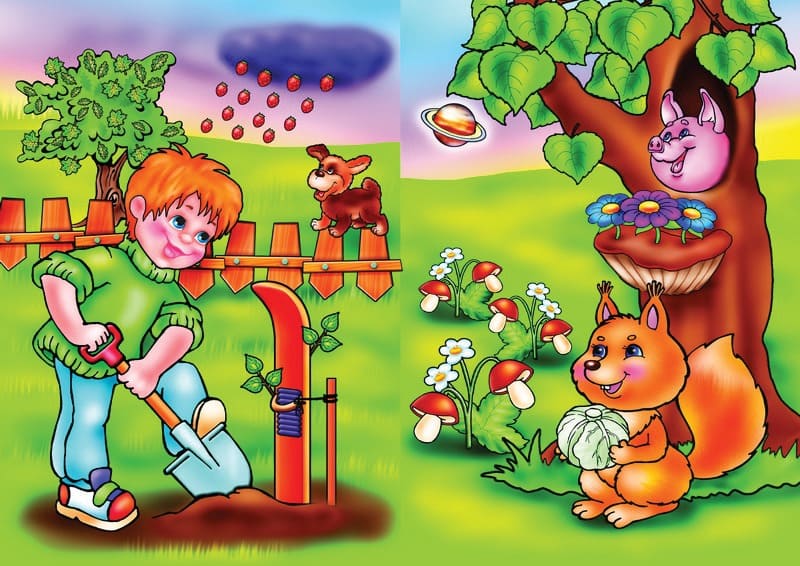 Методика: «Найди отличия»Цель: Определить уровень сформированности сравнения, как операции логического мышления.Ребенку показывают 2 картинки, на первый взгляд одинаковые, но в которых есть существенные различия (5 отличий). За время 3 мин ребенок должен найти как можно больше отличий, назвать и показать их.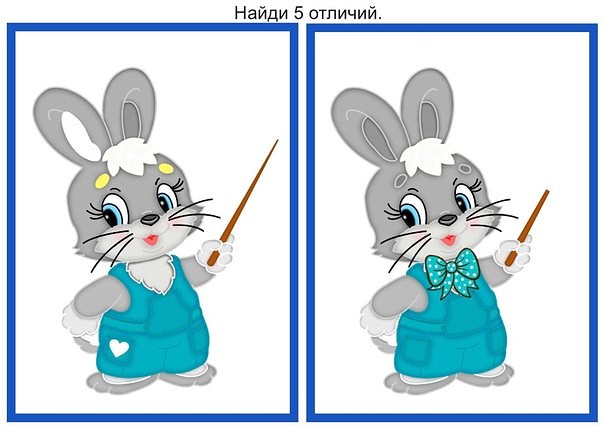 Методика: «Что здесь лишнее?»Цель: определить уровень сформированности обобщения, как операции логического мышления.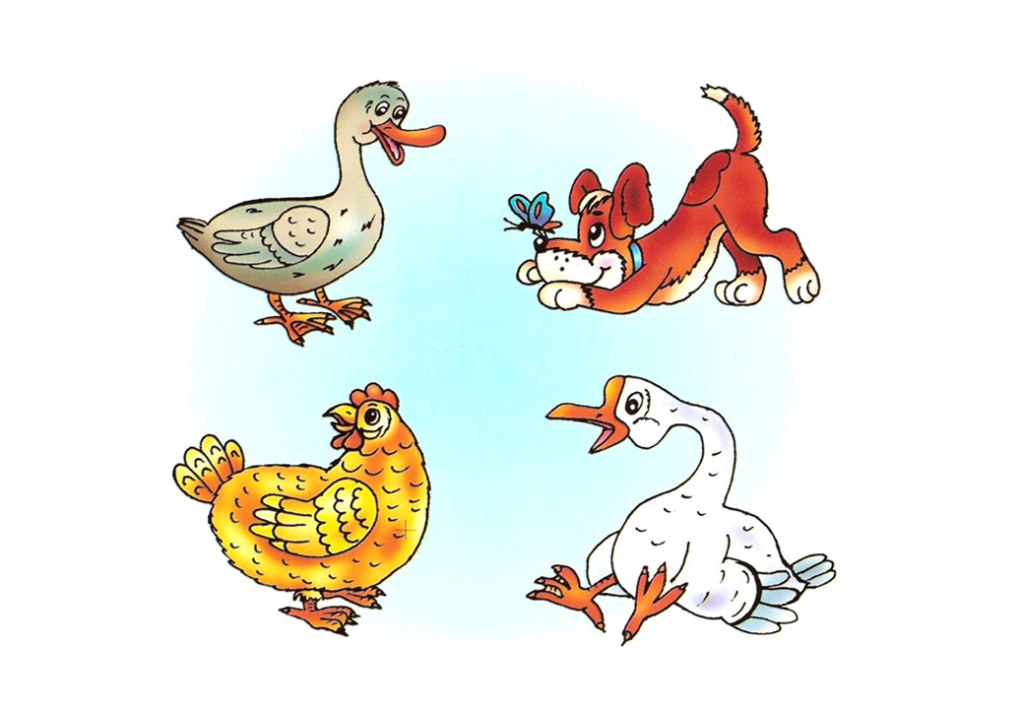 Проведение методики:В данной методике предлагаются картинки, на которых изображена серия предметов, среди которых есть лишний предмет, в сопровождении следующей инструкции: «На каждой из этих картинок один из предметов, изображенных на ней, является лишним.Внимательно посмотри на картинки и определи, что здесь и почему является лишним». На решение задачи отводится 3 минуты.Методика: «Раздели на группы»Ребенку показывают картинку и предлагают следующее задание: «Внимательно посмотри на картинку и раздели представленные на ней фигуры на как можно большее число групп. В каждую такую группу должны входить фигуры, выделяемые по одному общему для них признаку.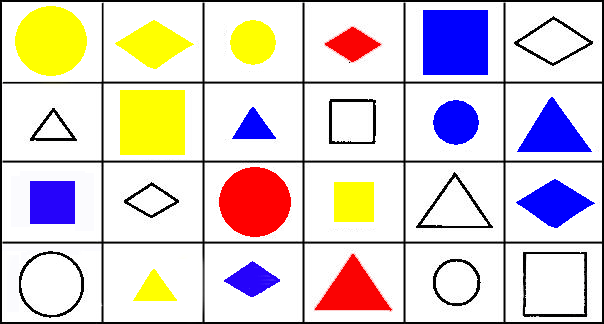 Назови все фигуры, входящие в каждую из выделенных групп, и тот признак, по которому они выделены». На выполнение всего задания отводится 3 минуты.Выполнение детьми предложенных заданий оценивалось по десятибалльной системе, где:8-10 -высокий уровень5-7 — средний уровень0-4 — низкий уровеньДиагностическая карта развития логического мышления детей 4-5 летв процессе освоения программыПриложение 2 МЕТОДИЧЕСКОЕ ПРИЛОЖЕНИЕЗанятия с детьми проводятся по следующей схеме:1 Водная часть - педагог начинает занятие с «вхождения» (стихи, загадки, игровые и проблемные ситуации), чем вызывает интерес у детей. 2 Далее, в основной части занятия, педагог в игровой форме дает детям знания по заданной теме (дети отгадывают загадки, играют в развивающие игры, отвечают на вопросы взрослого). 3 Далее воспитатель предлагает детям выполнить аппликацию с заданием. Обычно, это помощь кому то из животных или людей, решение какой-то проблемы, чей-то просьбы и т.п. (помоги Маше-Растеряше сложить вещи, спрячь зверушек от дождя и правильно приклей зонтики). Задания аппликаций обычно следующие: правильно подбери по форме, цвету, узору; сосчитай и приклей; запомни и приклей по памяти; построй по росту;  раздели на группы и т.п.).4  Педагог показывает последовательность работы5 Дети выполняют вырезание деталей аппликации. В случае затруднений, воспитатель помогает детям.6 Проводится физкультурная минутка. Тема ее соответствует теме занятия.7 Дети выполняют аппликацию, правильно разложив детали.8 В заключительной части занятия педагог рассматривает с детьми получившиеся работы, хвалит детей и делает выводы о решении поставленной задачи. 9 Уборка рабочих мест, инструментов, оставшегося материала.Занятие 1Вводное«Вот я, а вот все мои друзья»Цель: Формировать представление о съедобных и несъедобных грибах. Задачи:- Учить отличать грибы по внешнему виду и характерным признакам.
- Уточнить представление о дружбе и друзьях.- Закрепить счет до 5.- Развивать речь детей, обогащать детский словарный запас.- Развивать внимание, мышление, мелкую моторику пальцев рук.
- Воспитывать отзывчивость, желание приходить на помощь, доброжелательность.
Оборудование: заготовки аппликаций, клей, ножницы, цветок1 часть:Воспитатель (В):Здравствуйте, ребята, Мальчишки и девчата!Мы сегодня с вами Познакомимся с друзьями!Кому нужны друзья, скорее подходите ко мне!/построение в круг/Мы все вместе встанем в круг:Ты – мой друг, а я – твой друг.За руки мы все возьмемся И друг-другу улыбнемся!А теперь, ребята, я хочу вас всех узнать поближе, узнать ваши имена.  Мы будем передавать вот этот красивый цветочек по кругу /показывает цветок/ и тот, у кого он окажется, назовет свое имя. Я начну. Меня зовут…./дети передают цветок по кругу и называют свои имена/В: Вот как много новых друзей у нас сегодня появилось!2 часть:В: Ребята, скажите, как ведут себя настоящие друзья? Друзья помогают друг другу или нет?/ответы детей/Да, мы все знаем, что настоящий друг никогда не оставит в беде и всегда поможет в трудной ситуации. А вот у Машеньки /показывает рисунок девочки с корзиной/ друзей совсем нет. Давайте будем с ней дружить? /ответы детей/ Бабушка послала Машеньку за грибами в лес, но не сказала, какие грибы класть в корзину, а какие – нет. Давайте поможем Машеньке собрать грибочки в корзину. Посмотрите на грибочки, какие из них мы положим в Машину корзинку? /ответы детей/ Да, ребята, мы возьмем подберезовики, подосиновики, боровики. Давайте их посчитаем. /ответы детей/ А положим ли мы вот эти красные грибы с белыми пятнышками? /ответы детей/ Конечно нет, мы их брать не будем, они ядовитые. Это грибы – мухоморы.А теперь ребята, нужно вырезать корзинку и приклеить ее на картинку с девочкой Машей. Намазать клеем надо в том месте, где нарисованы полоски. /показывает/ Вот так. Затем мы вырезаем только съедобные грибочки и кладем их в корзинку нашей Маше. Вот так. /показывает/Далее дети выполняют задание воспитателя. Воспитатель помогает при затруднении.Физкультурная минутка Мы шли, шли, шли, (маршируют, руки на поясе)
Боровик нашли. (наклонились)
Раз, два, три, четыре, пять, (маршируют)
Мы идем искать опять. (наклоны вперед)
Мы в лесок пойдем, (маршируют)
Мы грибок найдем.
В шапочке нарядной, (изображают шляпку гриба)
Светло-шоколадной.
Ты не прячь, грибок, (закрывают лицо руками)
Под листок свой бок! (руки на поясе)3 часть:В:Ребята, я смотрю вы справились с заданием и помогли Машеньке собрать все грибочки в корзинку. Маша благодарит вас, ребята. Она очень рада, что у нее теперь появилось столько новых хороших друзей, которые всегда помогут справиться с трудностями.Вот мы поиграли с вами, Стали мы теперь друзьями.Всех поддержим, всем поможем – Так дружить мы с вами можем.Воспитатель показывает детские работы и прощается с детьми.Занятие 2«В детском мире»Цель: Знакомить детей с разнообразным миром игрушек.Задачи:- Закрепить умение отгадывать загадки.- Уточнить представление о магазине игрушек, о игрушках.- Развивать речь детей, обогащать детский словарный запас.- Развивать внимание, мышление, восприятие, мелкую моторику пальцев рук.- Вызывать у детей положительные эмоции в процессе взаимодействия и общения со взрослым.
- Воспитывать отзывчивость и доброжелательность, бережное отношение к игрушкам.- Воспитывать аккуратность, интерес к занятию.
Оборудование: заготовки аппликаций, клей, ножницы, картинки с изображением игрушек
1 часть:В: Есть прекрасный и любимыйДля детишек магазин.Не пройти ребенку мимо,Ярких и цветных витрин.Удивительный тот дом,И живут игрушки в нем.Зайцы, волки, крокодилыВ общем, всякие зверушки.Куклы, танки и машиныСердцу милые игрушки.Ребята, вы узнали, куда мы сегодня с вами отправимся? /ответы детей/ Конечно, это магазин игрушек – «Детский мир». А какие игрушки есть в этом магазине? Отгадайте мои загадки./Воспитатель загадывает загадки и выслушивает ответы детей. Выставляет соответствующие картинки на доску/В:Кирпичи возьмем цветные, Сложим домики любые, Даже цирк для публики.Ведь у нас есть… (Кубики)
Эту толстую игрушку Не положишь на подушку. Знать, пример взяла с лошадки: Стоя спать, а не в кроватке! (Неваляшка)
Сам пустой, Голос густой, Дробь отбивает, Шагать помогает. (Барабан)
Кручусь-верчусь, и мне не лень Вертеться даже целый день. (Юла)
Ей меняю я наряды,Спать кладу, гулять вожу,Расчешу и если надо, Бант красивый повяжу. С чем же так играю я, подскажите-ка, друзья? (Кукла)
Кинешь в речку – не тонет, Бьешь о стенку – не стонет, Будешь оземь кидать – Станет кверху летать. (Мяч)
В ней горошинки звенят, Карапузов веселят. Это первая игрушка Под названьем… (Погремушка)
Серый байковый зверюшка,Косолапый длинноушка. Ну-ка, кто он, угадай. И морковку ему дай! (Зайка) Его держу за поводок, Хотя он вовсе не щенок. А он сорвался с поводка И улетел под облака.(Воздушный шар)В: Какие вы молодцы, ребята, все загадки мои отгадали. Вот как много игрушек в нашем магазине!2 часть:В: Ребята, но посмотрите, в магазине игрушек случилась неприятность. Недавно в него зашел косолапый неловкий мишка и уронил игрушки с полок. /показывает картинки с игрушками/ Как же быть? Надо помочь нашим игрушкам попасть на свои полки. Ребята, сможете помочь им? /ответы детей/ Тогда приготовим свои ручки умелые и возьмем ножницы. Нужно вырезать игрушки с маленькой картинки и правильно приклеить их на полки на большую картинку. Вот так. /Воспитатель показывает последовательность выполнения работы. Дети выполняют задание. Воспитатель помогает при возникающих трудностях/Физкультурная минутка Вот большая пирамидка (потянуться вверх)
И веселый мячик звонкий (прыжки на месте)
Мягкий мишка косолапый (шаги на месте, на внешней стороне стопы)
Все живут в большой коробке (показать большой квадрат)
Но когда ложусь я спать (руки под щеку, закрыть глаза)
Начинают все играть (изобразить любое движение)
Мы веселые милашки (руки на пояс раскачиваться в стороны)
Чудо – куклы, неваляшки (продолжать раскачиваться)
Мы танцуем и поем (приседание)
Очень весело живем (прыжки на месте)3 часть:Вот какой порядок теперь у нас в магазине /воспитатель и дети рассматривают получившиеся работы/ Теперь нашего Мишку косолапого никто не будет ругать, ведь все игрушки на местах.Занятие 3.
«Веселый огород»Цель: Формировать представления об овощах. Задачи:- Учить подбирать определения, отвечая на вопросы: какой? какая?
- Углублять знания об условиях, необходимых для роста растений.
- Уточнить представления о многообразии овощей.- Развивать речь детей, обогащать детский словарный запас.- Развивать мышление, память, внимание, мелкую моторику пальцев рук.- Закрепить понятие поровну, столько же, одинаково.- Закрепить счет до 5.
- Воспитывать умение внимательно слушать воспитателя и сверстников, точно и полно отвечать на поставленный вопрос.- Воспитывать отзывчивость и доброжелательность.
Оборудование:поднос с муляжами овощей,заготовки аппликаций, клей, ножницы1 часть:В: Встанем рядышком друг с другом, Словно месяц, полукругом!Ребята, какой хороший сегодня день.  Давайте улыбнемся друг другу.Дети, скажите, что лежит у меня на подносе? /ответы детей: огурец, помидор, капуста, морковь/ 
2 часть:В: Как всё это назвать одним словом? /ответы детей: овощи/
Давайте поговорим об овощах. Вот у меня в руках морковка. Какая она? Оранжевая, сочная, сладкая. А вот помидор, какой он? /дети подбирают определения, описывают овощ.  Воспитатель поочередно показывает овощи (лук, картофель, кабачок, капуста, помидор, огурец и др.) и просит детей описать их, отвечая на вопросы: какая? какой?/
В: Где растут овощи? /Ответы детей/. Да, овощи растут на огороде, в поле, на садовом участке, некоторые овощи (помидоры, огурцы, перцы) растут в теплице.В: А кто выращивает овощи? /ответы детей/ Да, человек сажает в землю семена или рассаду овощей. Когда появляются всходы овощей, человек ухаживает за ними: поливает, пропалывает, рыхлит землю. И только в конце лета - начале осени получает урожай овощей. Расскажите, зачем выращивают овощи? /Ответы детей/
В:Из них готовят салаты, супы. Их можно засолить. Можно овощи давать животным. Например, кролики и козы очень любят морковку, капусту. Что еще можно делать с овощами? /ответы детей/ Да, ребята, овощи можно есть, чтобы быть здоровым, можно ими  угостить кого-то из знакомых. А еще овощи можно считать. Сегодня мы с вами, ребята, посчитаем, сколько выросло овощей на наших грядках. /показывает детям заготовки аппликации/ Посмотрите, ребята, сначала мы посадили семена в землю, чтобы осенью собрать урожай овощей. Их  на картинках должно быть столько же, сколько мы посадили семян. Давайте попробуем выполнить задание. Сначала картинки с маленьких листочков надо вырезать, затем разложить их правильно, сосчитав и овощи, и семена. Их должно быть одинаково, поровну. Затем картинки надо приклеить, намазав клеем область с полосками. /Воспитатель показывает последовательность работы, дети выполняют задание. В случае затруднения, воспитатель помогает детям/
Физкультурная минутка «Собираем урожай»
Мы пойдём в огород, (шагать на месте)Много там всего растёт: (развести руки в стороны)Огурцы сорвём мы с грядки, (срывать воображаемые огурцы)Помидоры с кожей гладкой, (кистями рук обрисовать круглую, шарообразную форму)Толстая репка (поставить руки на пояс)Засела в землю крепко. (покачаться из стороны в сторону)Дёргай, дёргай из земли (изображать как будто дёргаем из земли)Всё собрали, посмотри. (развести руки в стороны)3 часть:
В: Молодцы, ребята, вы выполнили задание. Теперь мы точно знаем, сколько полезных и вкусных овощей выросло на наших грядках /Воспитатель с детьми рассматривает получившиеся работы/В: Человеку нужно есть,
Чтобы встать и чтобы сесть,Чтобы прыгать, кувыркаться,
Песни петь, дружить, смеяться.Вам совет даю один:Надо кушать витаминУважайте вы продукты,Ешьте овощи и фруктыЗанятие 4.«Деревья – наши друзья!»Цель: Формировать представления о деревьях.Задачи:- Закрепить умение отгадывать загадки.- Знакомить с растительным миром – деревьями.- Закрепить представление об осеннем времени года.- Закрепить умение различать фрукты, ягоды плодовых деревьев по изображению.- Развивать речь детей, обогащать детский словарный запас.- Развивать внимание, мышление, мелкую моторику пальцев рук.- Вызывать у детей положительные эмоции.
- Воспитывать отзывчивость и доброжелательность, бережное отношение к природе.- Воспитывать аккуратность, интерес к занятию аппликацией
Оборудование:заготовки аппликаций, клей, ножницы, картинки с изображением деревьев, листья деревьев желтые, оранжевые, красные из цветного картона
1 часть:/на ковре рассыпаны осенние листочки, на них загадки о деревьях/В: Встанем рядышком друг с другом, Как колечко встанем, кругом.Все мы за руки возьмемсяИ друг другу улыбнемся!Ребята, сегодня замечательный осенний день. Какие признаки осени вы знаете? /ответы детей/В: Да, ребята, осенью опадают с деревьев листья. Деревья так готовятся к зиме:Листья желтые танцуют,С веток падают, летят.Эту сказку золотуюНазывают …/листопад/2 часть:В: И посмотрите, на каком красивом осеннем ковре мы с вами очутились! Здесь повсюду осенние листочки. Они не простые, на них загадки для вас, ребята. Давайте их разгадаем:Вот колючка-недотрога! Лучше ты ее не трогай.Ой, остры иголочкиУ зеленой… (Ёлочки)
Хоть колюча, но не ёлка, Подлинней её иголки,А кора тонка, красна!Та красавица – … (Сосна)Русская красавицаСтоит на полянеВ зеленой кофточке,В белом сарафане.(Береза)Много ягодок – огней
Будет осенью на ней.
И подарит для Марины
Бусы красная …
(Рябина)Он — могучий!
Крона — в тучах.
В кроне желуди видны.
И не зря к нему приходят
Утром ранним кабаны.
(Дуб)Очень часто над водою,
Словно согнута бедою,
Вся печальна, молчалива,
Узколиста плачет …
(Ива)Сучки рогатые,
Плоды крылатые,
А лист — ладошкой,
С длинной ножкой.(Клён)В: Ребята, вы молодцы, все загадки с наших листочков отгадали! О чем же они, ребята? Как назвать одним словом все ответы в наших загадках?/ответы детей: деревья/
В: Деревья надо беречь, потому что они являются нашими верными друзьями и помощниками. Они не только очищают и увлажняют воздух, но и помогают нам в разные времена года: летом создают прохладу,тень,  осенью дарят богатый урожай, кормят, а зимой обогревают людей, дают дрова для отопления. Как же еще деревья могут помочь нам? На них можно повесить гамаки для отдыха. Давайте поможем нашим друзьям – зверятам правильно развесить гамаки на плодовых деревьях. /Воспитатель показывает детям заготовки аппликации и объясняет последовательность работы.  Дети выполняют работу. Воспитатель помогает в случае затруднений/Физкультурная минутка «Деревья»:Выросли деревья в поле.
Хорошо расти на воле! (Потягивания – руки в стороны)
Каждое старается,
К небу, к солнцу тянется. (Потягивания руки вверх)
Вот подул веселый ветер,
Закачались тут же ветки, (Дети машут руками)
Даже толстые стволы
Наклонились до земли. (Наклоны вперед)
Вправо-влево, взад-вперед –
Так деревья ветер гнет. (Наклоны вправо-влево, вперед-назад)
Он их вертит, он их крутит.
Да когда же отдых будет? (Вращение туловищем)
Ветер стих. Взошла луна.
Наступила тишина. (Дети садятся за столы)3 часть:/воспитатель рассматривает с детьми получившиеся работы/В: Молодцы, ребята. Вы помогли нашим зверятам повесить гамаки на деревья. Теперь они будут отдыхать на них. Зверята благодарят вас, ребята.Занятие 5.«Поможем Маше - Растеряше»Цель: Формировать представление об одежде.Задачи:- Формировать умение находить предметы по описанию.- Уточнить представление об одежде и способах ухода за ней.- Развивать речь детей, обогащать детский словарный запас.- Развивать внимание, память, мышление, восприятие, мелкую моторику пальцев рук.- Вызвать желание помогать. - Вызывать у детей положительные эмоции от проделанной работы.
- Воспитывать трудолюбие и доброжелательность, бережное отношение к вещам.- Воспитывать аккуратность, интерес к занятию аппликацией.
Оборудование:заготовки аппликаций, клей, ножницы, картинки с изображением одежды
1 часть:/дети стоят кругом на ковре/В: Здравствуйте, мальчишки!Здравствуйте, девчата!Дружно поиграемС вами мы, ребята!Глазки закрывайте, Слушайте меня, Скорее называйте, Кого скажу вам я!Сейчас я буду загадывать одного из вас, ребята, а вы будете отгадывать, кого я загадала. /дети закрывают глаза/Девочка с белым бантом в красном платье в горошек /воспитатель описывает детей по очереди: мальчик в синих джинсах и полосатой футболке, девочка в синей блузке и юбке с утятами и т.п. Дети, правильно ответившие на вопрос садятся на стульчики/2 часть:В: Молодцы, ребята! Вы хорошо справились с этим заданием. Скажите, как вы сейчас узнавали, кого именно из ребят я называла? /ответы детей/ Да, я говорила, какие на вас надеты штанишки, кофточки, платья, футболки, юбки. А как все эти вещи назвать одним словом? /ответы детей: одежда/Правильно, ребята, сегодня мы с вами поговорим об одежде.Одеваются люди, обычно, по сезону. Зимой мы надеваем теплую одежду, летом – тонкую, прохладную. Сейчас мы поиграем с вами в игру, я буду вам показывать картинки с изображением различной одежды, а вы будете говорить, в каких случаях ее надевают. /Воспитатель показывает картинки: дождевик и резиновые сапоги, карнавальный костюм, купальник, шуба и шапка, летнее платье и панама, пижама, халат и домашние тапочки. Дети отвечают на вопросы воспитателя/В: Молодцы, ребята, вы можете многое рассказать про одежду. А теперь скажите мне, пожалуйста, как за одеждой надо ухаживать?/ответы детей/ В: Да, ребята, очень важно складывать одежду на свои места и вешать в шкаф, прохудившиеся вещи надо зашить, мятые – погладить, грязные – постирать. А вот девочка Маша, Маша – Растеряша, не умеет ухаживать за одеждой. Давайте научим ее правильно складывать одежду в шкаф на свои места? /Воспитатель показывает детям заготовки аппликации и объясняет последовательность работы.  Дети выполняют работу. Воспитатель помогает в случае затруднений/Физкультурная минутка:Ищет вещи Маша, (повороты туловища в одну, а затем в другую сторону)Маша-растеряша:(показать обеими руками перед собой —руки протянуть вперед)И на стуле нет, И под стулом нет, (присесть)На кровати нет, (встать, руки протянуть вперед)Под кроватью нет. (присесть)И на полке нет, (встать, руки протянуть вперед)И под полкой нет. (присесть)И на столике, (встать, руки протянуть вперед)И под столиком. (присесть)Вот какая Маша, (развести руки в стороны)Маша-растеряша.3 часть:/воспитатель рассматривает с детьми получившиеся работы/В: Молодцы, ребята! Вы помогли Машеньке, научили ее. Теперь она знает, как надо ухаживать за одеждой и будет складывать вещи на свои места.Помогли мы Маше,Маше-Растеряше. Будем вещи складыватьНашу маму Радовать!Занятие 6.«Питомцы фермера»Цель: Формировать представленье о домашних животных.Задачи:- Закрепить умение отгадывать загадки.- Уточнить представление о ферме, фермере и животных на ферме.- Развивать речь детей, обогащать детский словарный запас.- Развивать внимание, мышление, восприятие, мелкую моторику пальцев рук- Вызывать у детей положительные эмоции от проделанной работы.
- Воспитывать отзывчивость, доброжелательность, любовь к животным.- Воспитывать аккуратность, интерес к занятию.
Оборудование:письмо, заготовки аппликаций, клей, ножницы, макет фермы, фигурки домашних животных.
1 часть:В: Ребята, давайте поприветствуем друг друга и поздороваемся ладошками /дети здороваются/В: Кто то бросил нам в оконцеПосмотрите, письмецо.Может, это воробьишкаПролетая обронил?Может кот письмо, как мышкуНа окошко заманил?Давайте узнаем, что в письме /читает/«Здравствуйте, ребята. Я фермер, живу в деревне на ферме и ухаживаю за животными. На моей ферме случилась беда, все животные пропали. Помогите, пожалуйста, ребята мне их вернуть.» Поможем, ребята, фермеру? /ответы детей/2 часть:В: Чтобы вернуть животных на ферму нам надо отгадать загадки: Этот зверь живёт лишь дома,С этим зверем все знакомы.У него усищи-спицы,Он мурлычет, он поёт,Только мыться он боится.Угадали? Это ...(Кот)Человеку верный друг,Чутко слышу каждый звук.У меня отличный нюх,        Зоркий глаз и острый слух.(Собака)Я скажу вам: "Ме-ме-ме!Подготовьтесь-ка к зиме!Шерсть мою скорей стригитеИ носки себе вяжите!"(Коза)        Раннее утро...Уходят рога,Тихо мыча,В заливные луга:Травы щипатьИ неспешно пастись -Вкусным, парнымМолоком запастись. (Корова)Чемпионка в быстром беге,Я порой вожу телеги.Дядя конюх мне принесВоду, сено и овес.(Лошадь)Я знаком давно тебе,Говорю я: "Бе-бе-бе!"У меня крутые рожки,В башмачках-копытцах ножки.(Барашек)Комочек пуха, 
Длинное ухо, 
Прыгает ловко, 
Любит морковку.
(Кролик)Вместо хвостика — крючок,
Вместо носа — пятачок.
Пятачок дырявый,
А крючок вертлявый.
(Свинья)/дети разгадывают загадки, по мере разгадывания воспитатель выставляет на макет фермы фигурки домашних животных/ В: Молодцы, ребята, все загадки вы отгадали, животные вернулись на ферму. Теперь наших домашних животных надо покормить./Воспитатель показывает детям заготовки аппликации и объясняет последовательность работы.  Дети выполняют работу. Воспитатель помогает в случае затруднений/Физкультурная минутка «Козочка»:Я козочка Ме-ке-ке. (дети идут по кругу) Я гуляю на лужке Острые рожки. (показывают «рожки») Тонкие ножки (топают ножками)На самой макушке Бархатные ушки. (показывают ушки)Язык полотняный, (показывают язык «лопаткой») Хвостик конопляный (показывают рукой хвостик сзади)Как прыгну, (подпрыгивают) Сразу забодаю. («бодаются»).3 часть:/воспитатель рассматривает с детьми получившиеся работы/Молодцы, ребята. Вы справились с заданием, вернули животных на ферму и накормили их. Фермер вам очень благодарен.Занятие 7.«Вкусное варенье»Цель: Формировать представление о фруктах и ягодах.Задачи:- Углублять знания о фруктах и ягодах.- Развивать речь детей, обогащать словарь: фрукты сочные, ароматные.- Закрепить знание основных цветов.- Закрепить умение разгадывать загадки.- Развивать внимание, мышление, восприятие, мелкую моторику пальцев рук.- Воспитывать отзывчивость, доброжелательность, трудолюбие.- Воспитывать аккуратность, интерес к занятию.
Оборудование:письмо от садовника, картинки фруктов и ягод, заготовки аппликаций, клей, ножницы
1 часть:В: Ребята вы готовы заниматься? /Ответы детей: Да!/Ушки приготовили? /Ответы детей: Да!(показывают на уши)/Глазки приготовили? /Ответы детей: Да!(зажмуривают глаза)/Ручки приготовили?/Ответы детей: Да!(показывают руки)/Молодцы, ребята! Просто красота!2 часть:В: /показывает детям письмо/ Ребята, к нам в группу пришло письмо от садовника Малиновкина. Давайте его прочитаем: «Ребята, помогите мне пожалуйста. Я собрал урожай в моем саду, где растут сочные, сладкие и ароматные фрукты и ягоды и сварил вкусное варенье. Но я забыл приклеить этикетки к банкам и теперь не знаю, какое варенье в каждой из банок. Помогите мне, ребята, правильно приклеить этикетки к банкам.» Поможем садовнику, ребята?Для начала отгадаем загадки садовника, чтобы узнать, какие фрукты и ягоды он собрал/по мере отгадывания воспитатель выставляет на доску картинки фруктов и ягод/:Висит на ветке колобок, Блестит его румяный бок. (яблоко)
Фрукт похож на неваляшку. Носит желтую рубашку. Тишину в саду нарушив. С дерева упала…(груша)
Летом в платьице зеленом. А по осени-в лиловом. Ароматна и красива. Узнаете? Это… (слива)
Сверху шкурка золотая, В центре косточка большая.Что за фрукт?Вот вам вопрос. Это сладкий…(абрикос)
Ветка в саду в красных горошках, Эти горошины очень уж схожи, Вкус кисловатый, мякоть сочна,В каждой из них кость есть всегда!(Вишня)
Повернулась к грядке боком, Налилась вся красным соком. Ей сестрица земляника. Что за ягодка?(Клубника)
Бусы красные висят Из кустов на нас глядят, Очень любят бусы эти Дети, птицы и медведи. (Малина)
Молодцы, ребята. Вы узнали, какие фрукты и ягоды выросли в саду у садовника. А теперь – задание от садовника. Нужно правильно приклеить этикетки к баночкам с вареньем./Воспитатель показывает детям заготовки аппликации и объясняет последовательность работы: надо вырезать этикетки и правильно приклеить их на баночки. Дети выполняют работу. Воспитатель помогает в случае затруднений/Физкультурная минутка:Будем мы варить компот. (маршировать на месте)Фруктов нужно много. Вот. (показать руками - "много")Будем яблоки крошить,Грушу будем мы рубить,Отожмем лимонный сок,Слив положим и песок. (имитировать, как крошат, рубят, отжимают, кладут, насыпают песок)Варим, варим мы компот, (повернуться вокруг себя)Угостим честной народ. (хлопать в ладоши)3 часть:/Воспитатель рассматривает с детьми получившиеся работы/В: Молодцы, ребята, теперь все этикетки на своих местах и садовник будет знать, какое в них варенье. Садовник благодарит вас, ребята.Занятие 8.«Мамы всякие нужны, мамы всякие важны!»Цель: Формировать представленье о труде мамы, о женских профессиях.Задачи:- Закрепить умение отвечать на вопросы полным ответом.- Уточнить представление о женских профессиях и о домашних заботах мамы.- Познакомить с русской народной колыбельной песней.- Развивать речь детей.- Развивать внимание, память, мышление, мелкую моторику пальцев рук- Вызывать у детей положительные эмоции от занятия.
- Воспитывать отзывчивость, любовь к маме, желание ей помогать.- Воспитывать аккуратность, интерес к занятию аппликацией.
Оборудование:заготовки аппликаций, клей, ножницы, картинки с изображением профессий, аудиозапись  русской народной колыбельной песни.
1 часть:В: Встанем рядышком друг с другом,Словно месяц, полукругом./Дети встают полукругом/В: послушайте мою загадку:Кто всегда со всеми ладит,
Шьет, пирог печет и гладит,
Никогда не отдыхает,
Ни о чем не забывает,Поцелует, приласкает,
За плохое поругает,
А потом сто раз простит,
Когда болен ты, не спит,Кто за нас всегда боится,
Кто семьей своей гордится?
Отгадайте поскорей!
Кто на свете всех важней?/ответы детей: мама/Конечно, ребята, это загадка про маму. И для каждого ребенка нет важнее и милее человека, чем его мама. /дети садятся на стульчики/2 часть:В: Мама очень много делает для своих детей. Она шьет, готовит, гладит, стирает, моет посуду, занимается с детьми. А еще мама ходит на работу. Кем работают ваши мамы, ребята? /Воспитатель дает возможность высказаться каждому ребенку/В: Да, ребята, много разных профессий у наших мам: наши мамы учителя, продавцы, медсестры, врачи, воспитатели, няни, почтальоны, парикмахеры /выставляет на доску соответствующие картинки/В: Мамочка есть у каждого ребенка. Но и у зверят тоже есть мамы, которые ухаживают за своими детенышами. Давайте сегодня поможем мамам зверят уложить их малышей спать в люлечки./Воспитатель показывает детям заготовки аппликации и объясняет последовательность работы.  Дети выполняют работу под звучание русской народной колыбельной. Воспитатель помогает в случае затруднений/Физкультурная минутка:Дружно маме помогаем –Пыль повсюду вытираем.Мы белье теперь стираем,И полощем, отжимаем.Подметаем все кругомИ бегом за молоком.Маму вечером встречаем,Двери настежь открываем,Маму крепко обнимаем.(Подражательные движения по тексту.)3 часть:/воспитатель рассматривает с детьми получившиеся работы/В: /тихо/ Молодцы, ребята, вы справились с заданием. Наши малыши крепко спят в своих люлечках, а их мамы могут немного отдохнуть. Они благодарны вам, ребята.Занятие 9.«Прогулка по лесу»Цель: Формировать представление о животных леса.Задачи:- Учить детей отличать по звуку голоса животных (медведь, волк, кабан, лиса, заяц, лось).- Уточнить представление о лесе.- Развивать слух, речь детей, обогащать детский словарный запас.- Развивать внимание, мышление, мелкую моторику пальцев рук- Вызывать у детей положительные эмоции от прослушивания звуков леса.
- Воспитывать отзывчивость и доброжелательность, бережное отношение, любовь к природе.- Воспитывать аккуратность, интерес к занятию
Оборудование: заготовки аппликаций, клей, ножницы, картинки с изображением лесных животных, аудиозапись звуков леса и голосов животных леса.
1 часть:В: Ребята, сегодня мы с вами отправимся в лес на прогулку.Что такое лес?Сосны до небес,Березы и дубы,Я годы, грибы,Звериные тропинки,Тропинки да низинки,Мягкая трава, На суку сова,Ландыш серебристый,  Воздух чистый-чистый!Дети, вы хотите оказаться в лесу? /ответы детей: да/В: Встанем на ковре и покружимся, чтобы оказаться в лесу:Раз, два, три – покружисьИ в лесу ты окажись!2 часть:В: Вот мы и в лесу, ребята /звучит аудиозапись звуков леса/Давайте тихонечко пройдем по лесу, чтобы не спугнуть лесных обитателей и сядем на пенечки. /садятся на стульчики/ В: Кто же у нас здесь в лесу живет? Что то никого не видно. Только слышны голоса животных. Давайте их послушаем и отгадаем, кому из животных принадлежат эти голоса. /звучат аудиозаписи голосов животных леса: (медведя, волка, кабана, лисы, зайца, лося), дети пытаются отгадать, кому принадлежит тот или иной голос. Если дети затрудняются ответить, воспитатель задает наводящие вопросы/Ребята, о чем же животные пытаются сказать нам? Они просят помощи и заботливого отношения к себе, потому что им на воле живется нелегко. А еще они что они попали в беду и заблудились, нужно вернуть их обратно в лес. Давайте выполним эту просьбу лесных животных? /ответы детей/ А помогут нам в этом наши умелые ручки./Воспитатель показывает детям заготовки аппликации и объясняет последовательность работы.  Дети выполняют работу. Воспитатель помогает в случае затруднений/Физкультурная минутка «Зайцы делают зарядку»Зайцы встали по порядку
Зайцы делают зарядку
Саша тоже не ленись
На зарядку становись
(ходьба на месте)
Прыг-скок руки вверх
Прыг-скок руки вниз
А теперь давай дружок
Потянись, тянись, тянись
(имитация движений)
Рядом ёжик
Травку топчет
Заниматься с нами хочет
Будем с ёжиком шагать
Ножки выше поднимать
(ходьба на месте, высоко поднимая колени)3 часть:/воспитатель рассматривает с детьми получившиеся работы/В: Молодцы, ребята, все животные нашли дорогу домой и теперь они на своих местах. Лесные животные благодарят вас, ребята. Ну а нам пора возвращаться в детский сад.Раз-два – покружисьИ в саду ты окажись!Занятие 10.«Мы едем, летим, плывем»Цель: Формировать представление о транспорте.Задачи:- Закрепить умение отгадывать вид транспорта по аудиозаписи (поезд, легковой автомобиль, пароход, самолет, вертолет, полицейская машина, скорая помощь, пожарная машина, грузовая машина).- Уточнить представление водном, наземном, воздушном транспорте.- Развивать слух, речь детей, обогащать детский словарный запас.- Развивать внимание, мышление, восприятие, мелкую моторику пальцев рук.- Воспитывать аккуратность, интерес к занятию
Оборудование: заготовки аппликаций, клей, ножницы, картинки с изображением различных видов транспорта, аудиозапись различных видов транспорта.
1 часть:В: Встанем рядышком друг с другом,Словно месяц, полукругом.Ребята, отгадайте мою загадку:Перевез он много всех: И людей и багажа. Разный он бывает, Как его называют? /Ответы детей: Транспорт/2 часть:/дети садятся на стульчики/В: Да, ребята, сегодня мы с вами поговорим о транспорте. Что же такое транспорт, ребята? /ответы детей/В: Транспорт очень редко спит.Под землёй метро гудит.Пешеходик, не зевай!Вот автобус, вот трамвай,Там маршрутка, здесь такси:Подвезти-то попроси!В: Транспорт бывает наземным, подземным, воздушным – везде и всюду для перевозки людей и грузов нужен транспорт.А сейчас, ребята, приготовим наши ушки, они у нас сейчас будут работать – отгадывать, звук какого транспорта звучит /звучит аудиозапись звуков транспорта (поезд, легковой автомобиль, пароход, самолет, вертолет, полицейская машина, скорая помощь, пожарная машина, грузовая машина), дети пытаются отгадать, звук какого транспорта прозвучал/
В: Какие вы молодцы, ребята. Отгадали все виды транспорта. А теперь приготовьте свои глазки и ручки, они у нас сейчас тоже поработают.  Посмотрите на мою картинку. Нужно вырезать виды транспорта и правильно разместить их на своих местах в окошках./Воспитатель показывает детям заготовки аппликации и объясняет последовательность работы.  Дети выполняют работу. Воспитатель помогает в случае затруднений/Физкультурная минутка «Самолеты»:Руки ставим мы вразлет: (Руки в стороны.)
Появился самолет. (Полетели как самолеты.)
Мах крылом туда-сюда, (Наклоны влево - вправо.)
Делай «раз» и делай «два». (Повороты влево - вправо.)
Раз и два, раз и два! (Хлопаем в ладоши.)
Руки в стороны держите, (Руки в стороны.)
Друг на друга посмотрите. (Повороты влево -вправо.)
Раз и два, раз и два! (Прыжки на месте.)
Опустили руки вниз, (Опустили руки.)
И на место все садись! (Сели на места.)3 часть:В: Молодцы, ребята, теперь на улице у нас порядок и все виды транспорта находятся на своих местах. А наши ушки, глазки и ручки хорошо потрудились и могут теперь отдохнуть. /воспитатель рассматривает с детьми получившиеся работы/Занятие 11.«Новоселье у куклы Даши»Цель: Формировать представление о мебели.Задачи:- Закрепить умение правильно называть предметы мебели.- Уточнить представление о назначении предметов мебели.- Развивать речь детей, обогащать детский словарный запас.- Развивать внимание, мышление, мелкую моторику пальцев рук.- Воспитывать положительные качества: отзывчивость, желание помочь, доброжелательность.- Воспитывать аккуратность, бережное отношение к предметам мебели, интерес к занятию.
Оборудование: заготовки аппликаций, клей, ножницы, небольшая куколка, кукольный домик и мебель для него, звездочки из золотистого картона
1 часть:/Дети стоят на ковре/В: Ребята, знаете, в нашем детском саду сегодня произошло невероятное событие:Вот так чудо чудноеВ нашем детсаду!Утром здесь сегодня я Видела звезду!Звездопад, звездопадЗвезды яркие летят!Сегодня у нас в саду случился звездопад, и некоторые звездочки остались в нашей группе. Давайте их найдем?/Дети ищут звездочки. Те дети, которые нашли звездочку, садятся на стульчики/2 часть:В: Молодцы, ребята, вы все звездочки нашли. А где же вы нашли наши звезды? /дает возможность высказаться каждому ребенку. Ответы детей: на стуле, на столе, на кровати, в шкафу, на тумбочке и т.п./В: стол, стул, кровать, шкаф, тумбочка – как все это назвать одним словом? /ответы детей: мебель/В: Правильно, все это – предметы мебели. А у нашей куклы Даши сегодня новоселье, у нее новый домик. Давайте мы с вами, ребята, поможем кукле Даше расставить мебель по местам. В какую из комнат мы с вами поставим кровать? /ответы детей: в спальню/ Где мы поставим кухонный гарнитур? /подобные вопросы воспитатель задает про диван, стулья, стол, буфет/В: Молодцы, ребята, вы помогли правильно расставить мебель в домике Куклы Даши. Только вот чего то в кукольном домике не хватает. Чего же, как вы думаете?/ответы детей/В: Куда наша кукла будет складывать свои носочки, колготки, куда будет вешать свою одежду? Не хватает в домике шкафа и тумбочки. Оказывается, шкаф и тумбочка у нашей куклы сломались и нужно их починить. Поможем кукле Даше починить мебель, ребята? /Воспитатель показывает детям заготовки аппликации и объясняет последовательность работы.  Дети выполняют задание. Воспитатель помогает в случае затруднений/Физкультурная минутка «В квартире»:Раз, два, три, четыре, (хлопают в ладоши)Много мебели в квартире.  (прыгают на месте)В шкаф повесим мы рубашку, (повороты туловища вправо-влево)А в буфет поставим чашку.  (поднимают руки вверх)Чтобы ножки отдохнули, (трясут каждой ногой)Посидим чуть-чуть на стуле. (приседают)А когда мы крепко спали, (кладут руки под щеку)На кровати мы лежали.А потом мы с котом (хлопают в ладоши)Посидели за столом,Чай с вареньем дружно пили. (прыгают на месте)Много мебели в квартире.3 часть:/воспитатель рассматривает с детьми получившиеся работы/В: Молодцы, ребята! Теперь кукла Даша довольна, вся мебель в ее домике на своих местах!  А на память о нашем сегодняшнем занятии я вам предлагаю оставить себе звездочки.Занятие 12.«Елочка-красавица всем ребятам нравится»Цель: Формировать представления детей о праздновании Нового года.Задачи:- Учить детей быстро подбирать ответ на поставленный вопрос- Уточнить представление о подготовке к празднику- Развивать речь детей, обогащать детский словарный запас- Развивать внимание, мышление, восприятие, мелкую моторику пальцев рук- Вызывать у детей положительные эмоции от ожидания праздника
- Воспитывать отзывчивость и доброжелательность, бережное отношение к природе- Воспитывать аккуратность, интерес к занятию
Оборудование: заготовки аппликаций, клей, ножницы, картинка с изображением наряженной елки.
1 часть: В: Встанем, детки, в хороводСкоро праздник…/ответы детей: Новый год//Дети выстраиваются в круг/В: Ребята, как же мы готовимся к этому празднику? /ответы детей: готовим угощения, украшаем комнату, готовим подарки, открытки, наряжаем елку/ Конечно, надо обязательноукрасить елку. Какой же Новый год без елки? /показывает детям картинку с изображением наряженной елки/ Только лучше будет, если мы будем наряжать искусственную елочку, а не живую. Природу, ребята, надо беречь!Как же мы умеем украшать елочку? Мы сейчас посмотрим. Я буду задавать вопросы, а вы правильно на них отвечайте./Воспитатель задает вопросы. Дети хором отвечают “Да!” или “Нет!”/
Что висит на елочке?
Звонкая хлопушка?
Мягкая ватрушка?
Голосистый петушок?
Старый глиняный горшок?
Белые снежинки?
Рваные ботинки?
Красные фонарики?
Хлебные сухарики?
Яблоки и шишки?
Зайкины штанишки?
Старые газеты?
Вкусные конфеты?
Молодцы, ребята. Вы хорошо умеете наряжать елку. 2 часть:Наш Мишутка тоже готовится к Новому году. Он убрал комнату, приготовил угощение. А елочку украсить у него не получается, потому что он неловкий и неуклюжий. Ребята, давайте поможем ему?/Воспитатель показывает детям заготовки аппликации и объясняет последовательность работы.  Дети выполняют задание. Воспитатель помогает в случае затруднений/Физкультурная минутка «Елочка»:Горит огнями елочка,
Под нею тени синие,  (поднимаем руки вверх)
Колючие иголочки,
Как будто в белом инее   (опускаем через стороны, вниз)
Огни на елке яркие
Повсюду зажигаются.  (наклоны вправо, влево) 
Во всех домах,
По всей стране ребята улыбаются   (ходьба на месте, улыбка)3 часть:В: Молодцы, ребята! /рассматривает с детьми получившиеся работы/ Теперь наш Мишутка готов к встрече Нового года, он благодарит вас.В двери Новый год стучится,
Дед Мороз к нам в гости мчится,
В небе праздничный салют,
И часы двенадцать бьют.
Огоньки сверкают ярко.
Свечи, шарики, подарки.
Скоро сказка в дом войдет,
Скоро будет Новый год!Занятие 13.«Наш любимый детский сад»Цель: Формировать представление о детском саду – втором доме для ребят.Задачи:- Учить детей делать постройку по схеме-плану.- Закрепить знание основных цветов и геометрических фигур.- Уточнить представление о детском саду и его помещениях.- Развивать слух, речь детей, обогащать детский словарный запас.- Развивать внимание, мышление, восприятие, координацию движений, мелкую моторику пальцев рук.- Воспитывать доброжелательность, желание помогать.- Воспитывать аккуратность, интерес к конструированию.
Оборудование: заготовки аппликаций, клей, ножницы, небольшие куколки – мальчики и девочки, строительный материал, аудиозапись физкультурной минутки Железновых «Мы ногами топ-топ-топ».
1 часть:В:Встанем рядышком друг с другом,Как колечко встанем, кругом./дети встают кругом/В: Есть особый сад на свете,Не деревья в нем, а дети,Он - для маленьких ребятИ зовется детский сад!Детский сад, детский сад…Почему так говорят?Потому, что дружно в немМы одной семьей растем!Ребята, вам нравится ходить в детский сад? /ответы детей/ Что вам здесь нравится, ребята? Чем вы любите здесь заниматься? /ответы детей/2 часть:В: А вот у наших малышей /показывает маленьких кукол детям/ детского садика нет. А они очень хотят туда попасть. Давайте мы им построим детский сад? /ответы детей/А строить, ребята, мы будем по плану, чтобы всем ребятам хватило места/Показывает план. Дети вместе с воспитателем выполняют постройку по плану. В ходе работы воспитатель задает детям вопросы на знание цветов и геометрических фигур/В: Вот такой замечательный детский сад для ребят у нас получился! А теперь надо помочь воспитательнице уложить деток спать. А в этом нам помогут наши умелые ручки./Воспитатель показывает детям заготовки аппликации и объясняет последовательность работы.  Дети выполняют задание – подбирают одеяла для ребят и приклеивают их. Воспитатель помогает в случае затруднений/Физкультурная минутка под музыку Железновых:/звучит аудиозапись/Мы ногами топ-топ-топМы руками хлоп-хлоп-хлопИ туда и сюда повернемся без трудаМы головками кивнемДружно ручками махнемИ туда и сюда повернемся без трудаМы подпрыгнем высокоПрыгать вместе так легкоИ туда и сюда повернемся без труда./Дети имитируют движения/3 часть:/воспитатель рассматривает с детьми получившиеся работы/В: Молодцы, ребята, вы помогли воспитателю уложить всех ребят спать и укрыли их одеялами. Воспитательница благодарит вас, ребята.Занятие 14.«Снегири-синички»Цель: Формировать представление о зимующих птицах.Задачи:- Закрепить знания о зимующих птицах, о зимнем времени года.- Закрепить умение отгадывать загадки.- Закрепить знание геометрических фигур, учить сравнивать фигуры и находить одинаковые.- Развивать слух, речь детей, обогащать детский словарный запас.- Развивать внимание, мышление, восприятие, мелкую моторику пальцев рук.- Воспитывать отзывчивость, любовь к природе.- Вызвать желание кормить птиц зимой.- Воспитывать аккуратность, интерес к занятию.
Оборудование: заготовки аппликаций, клей, ножницы, картинки с изображением зимующих птиц.
1 часть:В: Встанем на снежок,Сделаем кружок.Ребята, какое сейчас время года? /ответы детей: зима/В: Расскажите, какие признаки зимы вы знаете? /ответы детей: холодно, дни короткие, идет снег, надо тепло одеваться/2 часть:В: Да, ребята, зимой в наших краях холодно, поэтому даже птицы улетают в теплые края на всю зиму. Но есть птицы, которые зимуют в наших краях – это зимующие птицы. Давайте узнаем, какие это птицы. Отгадайте мои загадки. /дети садятся на стульчики/В: Зимой на ветках яблоки!
Скорей их собери!
И вдруг вспорхнули яблоки,
Ведь это ...                                 (Снегири)В тёплый край не улетают,
На морозе распевают,
Эти птички-невелички
Называются …                   (синички)Эта хищница болтлива,
Воровата, суетлива,
Стрекотунья белобока,
А зовут её ...                        (Сорока)Кар-кар-кар! Кар-кар-кар! –
Вот и весь репертуар.
Оглашает крону клёна
Своим пением …                 (Ворона) Найдешь её в своём дворе,Она на радость детворе. Ты обижать её не смей! Эта птичка - ... (Воробей)Он живет на площадях, На деревьях, и ветвях. Он воркует, не поет, Бодро семечки клюет. (Голубь)Молодцы, ребята, все загадки отгадали!Зимой птичкам приходится тяжело, потому что весь их корм засыпало снегом, им нечего кушать. Поэтому многие птицы зимой часто подлетают к местам, где живут люди в надежде, что кто-нибудь из людей даст им корма. Ребята, давайте сегодня покормим птиц, сделаем им кормушки? Обратите внимание, что кормушки у птиц разных геометрических форм. /Воспитатель показывает детям заготовки аппликации и объясняет последовательность работы.  Дети выполняют задание. Воспитатель помогает в случае затруднений/Физкультурная минутка «Скачет шустрая синица»:Скачет шустрая синица, (Прыжки на месте на двух ногах.) 
Ей на месте не сидится, (Прыжки на месте на левой ноге.) 
Прыг-скок, прыг-скок, (Прыжки на месте на правой ноге.) 
Завертелась, как волчок. (Кружимся на месте.) 
Вот присела на минутку, (Присели.) 
Почесала клювом грудку, (Встали, наклоны головы влево-вправо.) 
И с дорожки — на плетень, (Прыжки на месте на левой ноге.) 
Тири-тири, (Прыжки на месте на правой ноге.) 
Тень-тень-тень! (Прыжки на месте на двух ногах.) 3 часть:/воспитатель рассматривает с детьми получившиеся работы/В: Молодцы, ребята, теперь наши птички накормлены. Но эти птички на бумаге, а мы с вами будем стараться в зимние дни кормить и настоящих, живых птичек.Разве можно забывать: Улететь могли, А остались зимовать Заодно с людьми. Небогаты их корма, Горсть одна нужна, Горсть зерна – и не страшна Будет им зима.Занятие 15.«Чаепитие у Зайки-Непоседы»Цель: Формировать представление о чайной посуде.Задачи:- Закрепить умение отвечать на вопросы полным ответом. - Закрепить знания о чайной посуде.- Развивать речь детей, обогащать детский словарный запас (молочник, конфетница, кофейник).- Развивать внимание, мышление, мелкую моторику пальцев рук.- Воспитывать доброжелательность, желание помочь.- Воспитывать аккуратность, трудолюбие, интерес к занятию.
Оборудование: заготовки аппликаций, клей, ножницы, игрушечная чайная посуда, картинки с изображением чайной посуды, игрушка – зайка.
1 часть:В: Здравствуйте, ребята, Мальчишки и девчата!Зайка рано поутруПриглашает детворуПирога покушать,Да стихи послушать. Ребята, сегодня наш Зайка /показывает плюшевого зайца/ пригласил гостей на чай. К нему придут его друзья – зайцы. Давайте поможем нашему Зайчику подготовиться к приему гостей.2 часть:Какая посуда нам потребуется для того, чтобы накрыть стол к чаю? /дети называют посуду и находят ее среди игрушечной посуды, ставят на стол/В: Какую посуду мы выбрали, давайте назовем ее /ответы детей: чашки, сахарница, чайник, ложки/В: Что еще можно поставить для чаепития? /Воспитатель задает детям вопросы, показывая соответствующие картинки, просит, чтобы дети отвечали полным ответом./ Во что кладут конфеты?/ответы детей: в конфетницу/ На чем будут стоять чашки? /на блюдцах/ Что налито в молочник? /молоко/ Что лежит в хлебнице? /хлеб/ Что налито в кофейник? /кофе/ Что насыпано в солонку? /соль/ Куда мы всыпем сахар? /в сахарницу/В: Молодцы, ребята, вы накрыли отличный стол к чаепитию. /незаметно убирает со стола чайник/ Ой, ребята, нашЗайчишка то – Непоседа, он очень любит прыгать и скакать. Прыгал Зайчик, прыгал и нечаянно разбил чайник. Как же Зайка теперь будет принимать гостей? Из чего же он будет наливать чай? /дети садятся за столы/Ребята, давайте поможем Зайке и подарим ему и его друзьям новые чайники. Посмотрите, какие чашечки у наших зайчат. Узоры на чайниках должны быть такими же, как и узоры на чашках. /Воспитатель показывает детям заготовки аппликации и объясняет последовательность работы.  Дети выполняют задание. Воспитатель помогает в случае затруднений/Физкультурная минутка:
Вот большой стеклянный чайник, («надуть» живот, одна рука на поясе)
Очень важный, как начальник. (другая рука — изогнута, как носик)
Вот фарфоровые чашки, (приседать)
Очень хрупкие, бедняжки. (руки на поясе)
Вот фарфоровые блюдца, (кружиться)
Только стукни — разобьются. (рисуя руками круг)
Вот серебряные ложки, (потянуться, руки сомкнуть над головой)
Вот пластмассовый поднос —
Он посуду нам принес. (сделать большой круг)3 часть:В: Молодцы, ребята, вы справились с заданием. Отличные чайнички теперь будут у наших зайчат. Вот и все готово для приема гостей. Наш Зайка благодарит вас, ребята./воспитатель рассматривает с детьми получившиеся работы/Занятие 16.«Цирковое представленье»Цель: Познакомить детей с цирком, профессиями людей, выступающих в цирке.Задачи:- Закрепить умение отгадывать загадки.- Закрепить знание цветов.- Закрепить порядковый счет в пределах 5.- Уточнить представление о цирке и работниках цирка.- Развивать речь детей, обогащать детский словарный запас (клоун, дрессировщик, акробат, фокусник, силач, жонглер, наездник)- Развивать память, внимание, мышление, восприятие, мелкую моторику пальцев рук.- Вызвать положительные эмоции от занятия.- Воспитывать аккуратность, интерес к занятию.
Оборудование: заготовки аппликаций, клей, ножницы, различные предметы (6 – 7 шт.), ткань, картинки с изображением клоунов (Истомина Н.Б, Наглядное пособие по математике для дошкольников), билеты в цирк разных цветов и наклейки на стульчиках таких же цветов.1 часть:В: Ребята, отгадайте, куда мы с вами сегодня отправимся:Вот большой и круглый дом.
Ой, какое место!
Ведь всегда ребятам в нем
Очень интересно.
В этом доме непременно
Есть и звери, и арена./ответы детей/В: Да, ребята, конечно, сегодня мы с вами отправимся в цирк. Ребята, проходите к кассе цирка /раздает детям билеты на цирковое представленье/:Подходи, не зевай!По билету получай!Подходите дружно,Взять билет вам нужно!У всех есть билеты? Тогда проходите в шатер и занимайте свои места. Наклейка на вашем стульчике такого же цвета, как и ваш билет. /дети садятся на стульчики/Прошу вас занять места в нашем шатре. /дети садятся на стулья/2 часть:В: Первым номером у нас в цирке выступают клоуны. Давайте посчитаем, сколько клоунов у нас в гостях. /дети считают: пять/В: Клоун рыжий, клоун белый, Клоун трус и клоун смелый.Клоун Бом и клоун Бим,Клоун может быть любым. На проделки их глазея, Мы кричим: «Вот это да!»Только клоуна-злодеяНе бывает никогда.Ребята, посмотрите внимательно на клоунов. Они дают вам задание разделить их на две группы по какому-либо признаку /дети выполняют задание у доски, делят клоунов на 2 группы по различным признакам: большие и маленькие, веселые и грустные, в синих шляпках и в зеленых/Следующим номером в нашем цирке выступает фокусник. Кто из шляпы достаетЗайца всем на удивленье?Это фокусник даетВ нашем цирке представленье./воспитатель раскладывает на столе предметы/ В: Ребята, фокусник предлагает вам запомнить, как лежат эти предметы. /дает время запомнить, обращает внимание детей как лежат предметы, затем накрывает предметы тканью/В: Ребята, сейчас фокусник покажет вам фокус, а вы скажете, что изменилось у нас на столе.Крибли, крабли, бумс! /воспитатель снимает ткань с предметов и незаметно прячет один из предметов под тканью/Что изменилось на столе, ребята? /ответы детей/А следующим номером в нашем цирке выступает дрессировщик и его дрессированные собачки. Дрессировщик просит вас ребята, помочь ему и правильно расставить подставки для его собак. Узор на штанишках собачек должен быть таким же, как на подставке./Воспитатель показывает детям заготовки аппликации и объясняет последовательность работы.  Дети выполняют задание. Воспитатель помогает в случае затруднений/Физкультурная минутка:Веселый цирк у нас в гостяхЖонглер бросает шарики(подбрасывают воображаемые шарики)И клоун зрителей смешит,(дразнятся- большой палец у носа)Смешит больших и маленьких(показывают рукой выше и ниже)Вот на канате акробатРаскинул руки в стороны(руки в стороны, балансируют ими).Силач старается поднятьСтальные гири новые(поднимают воображаемые гири).Наездники на лошадяхПо кругу мчатся весело(бегут с высоко поднятыми коленями, одна рука вверху).И мы мороженое едим(«лижут»  воображаемое мороженое)И хлопаем под песенку(хлопают в ладоши).3 часть:/воспитатель рассматривает с детьми получившиеся работы/В: Молодцы, ребята. Дрессировщик и его собачки благодарят вас. Они очень хорошо выступили со своим номером. Давайте им похлопаем, ребята. Цирковое представленье подошло к концу. А нам, ребята, надо возвращаться в детский сад.Занятие 17.«На птичьем дворе»Цель: Формировать представления о домашних птицахЗадачи:- Учить двигаться быстро-медленно в соответствии с музыкой - Закрепить знания о домашних птицах - Закрепить понятие построение по росту, от самого большого к самому маленькому- Закрепить счет до 5.- Развивать внимание
- Воспитывать отзывчивость, желание помогать.- Воспитывать аккуратность, интерес к занятию.
Оборудование: Пано «Птичий двор», картинки с изображением домашних птиц, заготовки аппликаций, клей, ножницы, музыкальное сопровождение – аудиозапись песни «Голубой вагон».1 часть:	В: Ребята, хотите отправиться в путешествие? /ответы детей/Сегодня мы с вами отправимся на птичий двор. Отгадайте, на чем мы сегодня с вами поедем:Пятнадцать Братцев
Любят кататься.
Первый с трубой
Ведёт всех за собой…/ответы детей: поезд/В: Да, ребята, это поезд. Встанем дружно друг за другом, вы теперь – вагончики поезда. Под музыку мы поедем на птичий двор. Если музыка звучит быстро – поезд набирает скорость, если медленно – то замедляется. В добрый путь! /Звучит музыка, дети двигаются по кругу, затем «змейкой» направляются в сторону стульчиков и садятся/2 часть:В: Вот и приехал поезд к месту назначения, мы на птичьем дворе. Ой, ребята, птичий двор то пуст! Кто то забыл закрыть калитку и все домашние птицы покинули двор. Чтобы их вернуть, нам надо отгадать загадки. /по мере отгадывания загадок, воспитатель выставляет на доску картинки с изображением домашних птиц/:Был белый дом,
Чудесный дом,
Но что-то застучало в нём,
И он разбился, а оттуда
Живое выбежало чудо.
(Цыплёнок)Гребешок аленький,
Кафтанчик рябенький,
Двойная бородка,
Важная походка.
Раньше всех встаёт,
Голосисто поёт.
(Петух)Длинная шея,
Красные лапки,
Щиплет за пятки,
Беги без оглядки.
(Гусь)Ходит вразвалку,
Плывёт утюжком.
В пруду поныряет
И снова — пешком.
Лапы широкие,
Сплющенный нос…
Что это за птица?
Ответь на вопрос!
(Утка)Ходят дружною толпоюИ к еде и к водопоюВ воде шустрые ребята…Как зовем их мы?(Утята)Распускает хвост павлином,
Ходит важным господином,
По земле ногами — стук,
Как зовут его — …
(Индюк)
Квохчет, квохчет,
Детей созывает,
Всех под крыло собирает.
(Курица)В: Ну вот ребята, птицы наши вернулись во двор. Только кого то не хватает. Ребята, кто из птиц не вернулся на птичий двор? /ответы детей: утята/В: Наши утята всегда ходят строем. Они строятся по росту: от самого большого до самого маленького. И чтобы они вернулись во двор, нам надо их построить по росту /Воспитатель показывает детям заготовки аппликации и объясняет последовательность работы: уточек надо вырезать и приклеить на полянку по росту от самого большого утенка до самого маленького. Дети выполняют работу. Воспитатель помогает в случае затруднений/Физкультурная минутка:«Раз-два — шли утята»
Раз-два — шли утята,            (Шагаем на месте.)
Три-четыре — шли домой.        (Прыжки на месте.)
Вслед за ними плелся пятый,            (Хлопаем в ладоши.)
Впереди бежал шестой,             (Топаем ногами.)
А седьмой отстал от всех —         ( Шагаем на месте.)
Испугался, закричал:           (Хлопаем в ладоши.)
— Где вы, где вы?        (Прыжки на месте.)
— Не кричи, мы тут рядом, поищи!     (Топаем ногами.)3 часть:/воспитатель рассматривает с детьми получившиеся работы/В: Молодцы, ребята. Наши утята вернулись на птичий двор, и теперь все домашние птицы на месте. Они вас благодарят за то, что вы помогли утятам вернуться домой. Ну и нам пора возвращаться в детский сад. Вагончики, вагончики,Скорее цепляйтесь Да в путь-дорогу собирайтесь!/дети встают «паровозиком» и под музыку выходят из групповой комнаты/Занятие 18.«В зоопарке»Цель: Формировать представление о диких животных.Задачи:- Учить определять животного по его контурному изображению.- Закрепить умение отгадывать загадки.- Уточнить представления о зоопарке.- Развивать слух, речь детей, обогащать детский словарный запас.- Развивать внимание, мышление, зрительное восприятие, мелкую моторику пальцев рук, координацию движений.- Воспитывать аккуратность, интерес к занятию- Воспитывать отзывчивость, доброжелательность.
Оборудование: заготовки аппликаций, клей, ножницы, картинки с изображением диких животных, билеты в зоопарк, на которых нарисованы геометрические фигуры, наклейки на стульях с геометрическими фигурами таких же цветов, как и на билетах.
1 часть:В: Дружно, вместе встанем в круг,Ты мой друг, а я – твой друг. Вместе за руки возьмемся И друг-другу улыбнемся. Ребята, вы хотите побывать в зоопарке? /ответы детей: да/Тогда подходите ко мне за билетами:Подходите, не зевайтеПо билету получайте. И скорее в зоопарк!Зоопарку каждый рад!/дети садятся на стульчики, занимают свои места. Геометрическая фигура на билете совпадает с фигурой на стуле по форме и размеру/2 часть:В: В зоопарке нас встречают различные животные. А какие именно мы узнаем, если отгадаем загадки /по мере отгадывания загадок, воспитатель показывает детям соответствующие картинки с изображением животных/:По пустыне он идёт,
Груз несёт, не ест, не пьёт.
Передать бы два-три блюда
Для несчастного…(Верблюда)В сумке тёплой и большой
Мама носит их с собой.
Два чудесных малыша
В сумке едут не спеша.(Кенгуру)Надели коняшки
Морские тельняшки.(Зебры)Когда он в клетке, то приятен,
На шкуре много черных пятен.
Он хищный зверь, хотя немножко,
Как лев и тигр, похож на кошку.(Леопард)Широк, приземист, мускулист,Силён и крепок, как штангист.Красавцем, правда, не слывёт Большеротый...(Бегемот)Вот сколько животных мы увидели в зоопарке. Но, к сожалению, некоторые животные убежали из зоопарка, остались только их тени. Ребята, нам надо этих животных вернуть на свои места. А помогут нам в этом наши умелые ручки./Воспитатель показывает детям заготовки аппликации и объясняет последовательность работы.  Дети выполняют работу. Воспитатель помогает в случае затруднений/Физкультурная минутка:Мы — веселые мартышки,Мы играем громко слишком,
Мы в ладоши хлопаем,мы ногами топаем,
Надуваем щечки,скачем на носочках.
И друг другу даже языки покажем.
Дружно прыгнем к потолку,оттопырим ушки,
Ногу поднесем ко рту,хвостик на макушку.(Движения по тексту)3 часть:/воспитатель рассматривает с детьми получившиеся работы/В: Все животные на своих местах в зоопарке. Вы молодцы, ребята, справились с заданием. Ну а нам пора возвращаться в детский сад. Занятие 19.«Папа может все!»Цель: Формировать представленье о мужских профессиях.Задачи:- Закрепить умение отвечать на вопросы полным, развернутым ответом.- Уточнить представление о профессиях.- Учить подбирать определения к слову «папа».- Научить выбирать предметы, которые нужны людям тех или иных профессий.- Развивать речь детей, обогащать детский словарный запас.- Развивать внимание, мышление, восприятие, мелкую моторику пальцев рук.- Воспитывать аккуратность, интерес к занятию, любознательность.- Воспитывать любовь, добрые чувства к своему папе.- Вызвать желание поздравить папу с праздником (День Защитников Отечества).
Оборудование: заготовки аппликаций, клей, ножницы, картинки с изображением профессий, мяч.
1 часть:/Дети встают на ковре полукругом/В: Вы пришли сегодня в детский садЗаниматься дружно.И мы поговорим про наших пап, Ведь их поздравить нужно.2 часть:В: Ребята, скоро День Защитников Отечества – папин праздник. Скажите, а какие они, наши папы? Давайте поиграем в игру. Я буду бросать вам мяч, а вы будете говорить, какой у вас папа. /бросает мяч детям по очереди, дети придумывают слова-определения, отвечают на вопрос, какой у них папа: заботливый, строгий, красивый, сильный, смелый и т.д/В: Да, ребятаНаши папы смелые,И во всем умелые!Скажите, а что же умеют делать наши папы, кем они работают, какие у них профессии? /Ответы детей. Воспитатель обращает внимание, что отвечать надо полным ответом. Показывает картинки с изображением названных/В: Вот как много профессий у наших пап.Я предлагаю вам поиграть в игру и найти, для каких профессий нужны предметы. Картинки с предметами надо вырезать и правильно приклеить их рядом с человеком тои или иной профессии. А наши ловкие ручки помогут нам в этом./Воспитатель показывает детям заготовки аппликации и объясняет последовательность работы.  Дети выполняют работу. Воспитатель помогает в случае затруднений/Физкультурная минутка:Мы лётчики, пилоты /Руки в стороны, повороты туловища/.
Мы водим самолёты.
Танкисты и ракетчики, /Наклоны в стороны/
Мы славные разведчики.
Мы моряки, подводники, /Приседания/
Мы храбрые бойцы.
Скоро в Армию пойдём, /Шагают на месте/
А пока игра идёт!3 часть:/воспитатель рассматривает с детьми получившиеся работы/В: Молодцы, ребята, все картинки на своих местах. Вы справились с заданием. Ваши папы будут рады, что вы теперь знаете их профессии. Занятие 20.«Мой дом и комнаты в нем»Цель: Формировать представление о доме и его частях.Задачи:- Закрепить умение отвечать на вопросы полным, развернутым ответом.- Учить подбирать слова-определения.- Уточнить представление о строении дома и его комнатах.- Развивать связную речь детей, обогащать детский словарный запас.- Развивать внимание, мышление, восприятие, мелкую моторику пальцев рук.- Воспитывать трудолюбие, уважение к труду строительных профессий, бережное отношение к своему дому.- Воспитывать аккуратность, интерес к занятию.
Оборудование: заготовки аппликаций, клей, ножницы, картинки с изображением разных домов.
1 часть:В: Ребята, сегодня очень хороший день. И не смотря на то, что на улице еще  зима и очень холодно, в нашей группе тепло и уютно, как дома./дети садятся на стульчики/2 часть:В:У каждого из нас есть свой дом. Ребята, как вы думаете, для чего человеку дом? /ответы детей/В: Дома есть не только у людей, но и у зверей.Сегодня мы поиграем в игру "Кто, где живет?"Воробей живет под крышей,В теплой норке домик мыши.У лягушки дом в пруду,Домик бабочки в саду.Где живет птица? /В гнезде./Из чего оно построено? /Из веток, травинок, пуха./Кто построил гнездо? /Птица сама/Где живет белка? /В дупле./Кто построил белке дупло? /Сама нашла в старом дереве./Где живет медведь? /В берлоге./Кто ему построил берлогу? /Сам нашел ямку, натаскал веток, травы, листьев./А где живет лиса? /В норе./Кто ей построил нору? /Сама, вырыла лапками./Всех зверей мы расселили по домикам.Зачем нужен дом птицам, лисе, медведю, белке? /Чтобы прятаться от врагов, хранить запасы, отдыхать, спать, прятаться от холода./Хорошо, что у всех зверей есть свой дом.Поиграем в игру «Что из чего сделано» А если дом сделан из дерева, то он какой? /деревянный/ Если сделан из кирпича, то какой? /кирпичный/ А если из соломы, то какой? /соломенный/В: Сколько комнат в вашем доме?Какие это комнаты? /ответы детей/А как вы думаете, легко ли построить дом?/ответы детей/В: Да, ребята, построить дом не просто.Чтобы дом построить новый,
Запасают тес дубовый,
Кирпичи, железо, краску,
Гвозди, паклю и замазку.
А потом, потом, потом
Начинают строить дом.Ребята, сегодня мы тоже с вами побудем строителями и построим домик.  А помогут нам в этом наши умелые ручки.Я Дом приклею
Многоэтажный.
Конечно, он будет
Немного бумажный.
Конечно, он будет
Не очень кирпичный,
Зато – белостенный,
Зато – симпатичный./Воспитатель показывает детям заготовки аппликации и объясняет последовательность работы.  Дети выполняют задание. Воспитатель помогает в случае затруднений/Физкультурная минутка:Динь-дон, дин-дон, (наклоны из стороны в сторону, руки на поясе)
Мы построим новый дом, (стучим кулаком об кулак)
Красим стены, крышу, пол, (руками «красим» сбоку, вверху, внизу)
Прибираем всё кругом. («метём» метлой)
К нам гости придут (шаги на месте)
И подарки принесут. (руки вперёд, ладонями вверх)
3 часть:В: /рассматривает с детьми получившиеся работы/ Какие красивые домики у нас получились. Молодцы, ребята! Вы справились с заданием.Занятие 21.«Мамочку родную обниму и поцелую»Цель: Вызвать у детей добрые чувства к маме.Задачи:- Закрепить названия кухонной посуды.- Уточнить представление о домашних обязанностях мамы.- Расширять и активизировать словарный запас детей. - Учить подбирать слова-определения к слову «мама».- Развивать внимание, мелкую моторику пальцев рук.- Воспитывать любовь к маме, вызвать у детей желание помогать ей в домашних делах.- Воспитывать аккуратность, интерес к занятию
Оборудование: заготовки аппликаций, клей, ножницы, сердце из картона.1 часть:/построение в круг/В: Раз шажок, два шажок-Дружно встанем мы в кружок.Послушайте, ребята, какие красивые слова я вам сейчас прочитаю:На свете Добрых слов Живёт немало, Но всех добрее И нежней одно – Из двух слогов Простое слово «ма-ма», И нету слов, Роднее, чем оно!
Сегодня мы с вами поговорим о самом нашем близком и родном человеке – о маме.2 часть:В: У меня в руках вот такое красивое сердечко. Мы будем передавать его по кругу и говорить ласковые слова о маме. Будем говорить о том, какая она, наша мама. Моя мама самая ласковая. /воспитатель передает сердечко по кругу, дети говорят слова про маму по очереди/В: Ребята, а случалось ли так, что мамины глаза становились грустными, когда она видела, брошенные вами в беспорядке вещи, игрушки, испачканную одежду? Каким становилось ее лицо? /ответы детей/. А когда вы обнимаете маму, предлагаете ей свою помощь, дарите ей подарок, сделанный своими руками, каким становится мамино лицо? /ответы детей/ Маме будет очень приятно видеть, если вы сами наведёте порядок в своем уголке, поможете помыть посуду, накрыть ужин на стол, поможете убрать на кухне. Ведь у мамы много дел по дому, что мама делает по дому? /ответы детей: убирает, готовит, стирает и т.д./Давайте ребята, сегодня постараемся помочь нашей маме и наведем порядок на кухне. Нужно поместить на свои места посуду: терку, чашки, ковш, венчик. /Воспитатель показывает детям заготовки аппликации и объясняет последовательность работы.  Дети выполняют работу. Воспитатель помогает в случае затруднений/Физкультурная минутка:3 часть:/воспитатель рассматривает с детьми получившиеся работы/В: Молодцы ребята, ваша мама будет очень рада, если вы будете так помогать ей.Уберу свои игрушки:
Куклу, мишку и хлопушки,
Подмету в столовой пол,
Помогу накрыть на стол.
А приляжет на диван,
Я подушку ей подам.
Плед на ноги положу,
Тихо рядом посижу.
В кухне вымою посуду,
А шуметь совсем не буду.
Очень, очень я люблю
Маму милую мою!Занятие 22.«У Мишутки День Рождения»Цель: Формировать навыки культурного поведения в гостях.Задачи:- Учить детей использовать вежливые формы приветствия, пожеланий, прощания, благодарности.- Закрепить умение отгадывать загадки.- Уточнить представление о празднике по случаю Дня Рождения.- Познакомить детей с тем, как правильно дарить и получать подарки.- Закрепить знание геометрических фигур.- Развивать коммуникативные умения.- Развивать внимание, мышление, восприятие, мелкую моторику пальцев рук.- Воспитывать взаимопонимание, доброжелательность.- Воспитывать аккуратность, интерес к занятию
Оборудование: заготовки аппликаций, клей, ножницы, «пряники» из картона круглой, треугольной, прямоугольной  и квадратной форм; игрушка Мишутка.1 часть:/дети стоят полукругом/В: Доброе утро, солнцу и птицам, 
Доброе утро, улыбчивым лицам.
Прячется вся темнота по углам,
Солнце взошло и идет по делам.2 часть:В: Что, не слышали вы разве? –
К нам летит на крыльях Праздник!
День весёлый, добрый, славный,
Самый лучший, самый главный!
День конфет и День пирожных,
День напитков всевозможных,
День варенья, День печенья…
Это Мишкин День рожденья!В: Ребята, а у нашего Мишутки сегодня день Рождения, давайте поздравим его. Что мы ему пожелаем? /ответы детей/А что же мы подарим Мишутке? Что Мишутка любит? /ответы детей/ Давайте подарим ему мед? /ответы детей/В: /ставя корзинку около игрушки/: Мишутка, мы поздравляем тебя с днем рождения и дарим тебе эти бочки с медом. Я желаю тебе здоровья. А вы, ребята, чего желаете медвежонку?
/Дети, берут по очереди медвежонка в руки, говорят ему свои пожелания./
В: Мы пожелаем нашему Мишутке хорошего настроения, здоровья, хороших друзей, счастья и всего самого наилучшего. Мишутка благодарит нас и говорит «Спасибо».Скоро к нашему мишутке придут гости: львенок, жирафик, крокодил и обезьянка. Мишутка приготовил им угощение – пряники. Но только он забыл правильно разложить их по тарелочкам. Львенок любит только круглые пряники, давайте в его тарелочку положим их. /Дети выбирают среди предложенных фигур круги и складывают их на тарелочку для львенка. Подобным образом дети готовят угощенье для обезьянки (треугольные пряники), для жирафа (квадратные пряники) и для крокодила (прямоугольные пряники)/В: Угощенье для гостей Мишутки готово, осталось только украсить комнату для праздника. А помогут нам в этом наши умелые ручки./Воспитатель показывает детям заготовки аппликации и объясняет последовательность работы.  Дети выполняют работу. Воспитатель помогает в случае затруднений/Физкультурная минутка:А теперь на месте шаг.
Выше ноги! Стой, раз, два! (Ходьба на месте.)
Плечи выше поднимаем,
А потом их опускаем. (Поднимать и опускать плечи.)
Руки перед грудью ставим
И рывки мы выполняем. (Руки перед грудью, рывки руками.)
Десять раз подпрыгнуть нужно,
Скачем выше, скачем дружно! (Прыжки на месте.)
Мы колени поднимаем —
Шаг на месте выполняем. (Ходьба на месте.)
От души мы потянулись, (Потягивания — руки вверх и в стороны.)
И на место вновь вернулись. (Дети садятся.)3 часть:/воспитатель рассматривает с детьми получившиеся работы/В: Молодцы, ребята, теперь у Мишутки все готово для приема гостей. А мы прощаемся с ним и желаем всего наилучшего. До свидания, Мишутка! Занятие23.«Раз, два, три, четыре, пять - начинаем мы играть»Цель: Формировать представление об играх.Задачи:- Формировать представление о том, что игры бывают словесными, настольными, подвижными.- Учить находить лишний предмет из перечисленных. - Закрепить умение собирать картинку из частей.- Учить двигаться по сигналу.- Закрепить умение следовать правилам игры.- Развивать речь детей, обогащать детский словарный запас.- Развивать внимание, мышление, восприятие, мелкую моторику пальцев рук.- Развивать быстроту реакции, ловкость.- Воспитывать аккуратность, интерес к занятию
Оборудование: заготовки аппликаций, клей, ножницы, картинки, разрезанные на части.1 часть:В: Дружно встанем по порядку, Дружно встанем на полянку!Раз, два, три, четыре, пять – Начинаем мы играть!2 часть:В: Ребята, а вы любите играть в игры? /ответы детей/ Какие бывают игры? /ответы детей/В: Игры, ребята, бывают разные. Есть словесные игры, когда играют только словами. Давайте поиграем в одну из таких игр. Она называется «Третий – лишний». Я буду говорить вам слова, а вы будете находить лишнее слово /воспитатель называет три слова, например: «собака», «кошка», «рыба». Ребенок должен определить: все три слова относятся к обозначениям живой природы, по «собака» и «кошка» обозначают животных, а «рыба» — нет. Значит, слово рыба «лишнее». Примеры слов: береза, сосна, роза; мыло, шампунь, зубная щетка; молоко, кефир, колбаса и т.д/
В: Еще есть настольные игры – это игры с карточками, фишками. Те, в которые играют, сидя за столами. В одну из них мы тоже сейчас поиграем /проводится игра «Собери картинки из частей»/А теперь, ребята, с вами хотят поиграть  в игру лесные жители. Игра, в которую они хотят поиграть с вами называется «Прятки», «Лесные прятки»./Воспитатель показывает детям заготовки аппликации и объясняет последовательность работы.  Дети выполняют работу. Воспитатель помогает в случае затруднений/Физкультурная минутка:Подвижная игра «Птички и кошка»Ход игры: В большом кругу сидит «кошка», за кругом – «птички». «Кошка» засыпает, а «птички» впрыгивают в круг и летают там, присаживаются, клюют зерна. «Кошка» просыпается и начинает ловить «птиц», а они убегают за круг. Пойманных «птичек» кошка отводит в середину круга. Воспитатель подсчитывает, сколько их.3 часть:/воспитатель рассматривает с детьми получившиеся работы/В: Молодцы, ребята, много новых игр вы сегодня узнали, и даже поиграли в прятки с лесными жителями.Занятие 24.«Знают наши ушки музыкальные игрушки»Цель: Формировать представление о музыкальных инструментах.Задачи:- Закрепить умение отгадывать загадки. - Уточнить представление о музыкальных инструментах и их звучании.- Учить детей сравнивать предметы по цветам и характерным признакам.- Закрепить счет до 5.- Обогащать и активизировать детский словарный запас.- Развивать слуховое внимание, память, восприятие, мелкую моторику пальцев рук.- Воспитывать аккуратность, интерес к занятию.
Оборудование: заготовки аппликаций, клей, ножницы, картинки с изображением детских музыкальных инструментов, музыкальные инструменты (бубен, металлофон, маракасы, барабан, ложки, губная гармошка, дудочка и др.)
1 часть:В: Здравствуйте, ребята, как хорошо, что вы все сегодня пришли!Наши умные головкиБудут думать много, ловко.Ушки будут слушать,Ротик четко говорить.Ручки будут хлопать,Ножки будут топать.Спинки выпрямляются,Друг другу улыбаемся.Ребята, скажите, какие музыкальные инструменты вы знаете? /ответы детей/В: У нас в группе много игрушек – музыкальных инструментов. Давайте поиграем с ними сегодня, ребята. /дети садятся на стульчики/2 часть:В: Я буду вам загадывать загадки, а ответы на них вы будете находить среди наших музыкальных игрушек /воспитатель загадывает загадки, дети по очереди подходят к столу и находят на нем ответ на загадку/В:За обедом суп едят,К вечеру «заговорят»Деревянные девчонки,Музыкальные сестренки.Поиграй и ты немножко На красивых ярких… (Ложках)
Отпускаем молоточки, На железные листочки И летит весёлый звон. Что звенит? (Металлофон)
Сверху кожа, снизу тоже, В середине пусто. Бьёт его, а он гремит, В ногу всем шагать велит. (Барабан)
Есть бубенчики на нем, По нему мы громко бьем.
С ним сейчас играть мы будем, Дайте в руки звонкий …
(Бубен)Какую гармонь в карман засунуть можно? (Губную гармонь)Если хочешь поиграть,
Нужно в руки ее взять
И подуть в нее слегка-будет музыка слышна.
Подумайте минуточку… что же это?(дудочка)В: Молодцы, ребята, все загадки вы мои отгадали. А теперь мы узнаем, как вы умеете определять музыкальные инструменты на слух. Закрывайте глаза, я буду играть на разных инструментах, а вы постарайтесь отгадать название инструмента, который так звучит. И не забывайте посчитать, сколько раз я поиграла на инструменте /воспитатель играет по очереди на инструментах, воспроизводит несколько звуков; дети пытаются отгадать, какой инструмент прозвучал и сколько раз: барабан стукнул 5 раз, удары в бубен 4 раза и т.п./Молодцы ребята, отгадали, какие инструменты звучали. А теперь отгадайте, пожалуйста, какие музыкальные инструменты мы будем сегодня с вами клеить:Он шумит как погремушка,
Но при этом – не игрушка.
Ясно каждому из нас,
Что отгадка …/ответы детей: маракас/Да, ребята. Маракасы – это один из древнейших музыкальных инструментов, издающий характерный шуршащий звук при потряхивании. Чем то они похожи на погремушку /показывает детям музыкальный инструмент/. Сегодня мы будем приклеивать маракасы. Надо вырезать картинки с маленького листа и, правильно подобрав по цвету и узору на шляпках, приклеить их для наших зверушек./Воспитатель показывает детям заготовки аппликации и объясняет последовательность работы.  Дети выполняют работу. Воспитатель помогает в случае затруднений/Физкультурная минутка:А теперь на месте шаг.
Выше ноги! Стой, раз, два! (Ходьба на месте.)
Плечи выше поднимаем,
А потом их опускаем. (Поднимать и опускать плечи.)
Руки перед грудью ставим
И рывки мы выполняем. (Руки перед грудью, рывки руками.)
Десять раз подпрыгнуть нужно,
Скачем выше, скачем дружно! (Прыжки на месте.)
Мы колени поднимаем —
Шаг на месте выполняем. (Ходьба на месте.)
От души мы потянулись, (Потягивания — руки вверх и в стороны.)
И на место вновь вернулись. (Дети садятся.)3 часть:/воспитатель рассматривает с детьми получившиеся работы/В: Молодцы, ребята, вы справились с заданием, все приклеили правильно. И теперь у наших зверушек тоже есть музыкальные инструменты, в которые они будут играть.Занятие 25.«Вкусная и полезная еда»Цель: Формировать представление о том, что еда может быть полезной и не полезной.Задачи:- Дать представление о полезных и не полезных продуктах.- Закрепить знания об условиях хранения продуктов.- Закрепить умение отгадывать загадки.- Развивать слух, речь детей, обогащать детский словарный запас.- Развивать внимание, мышление, мелкую моторику пальцев рук.- Воспитывать здоровый образ жизни.- Воспитывать отзывчивость, доброжелательность, любознательность.- Воспитывать аккуратность, интерес к занятию.
Оборудование: заготовки аппликаций, клей, ножницы, картинки с изображением продуктов (торт, бананы, груша, чипсы, карамель на палочке, мороженое, яблоко, яйцо, сыр, молоко, морковка и др.)
1 часть:В: Станем рядышком по кругу
Скажем здравствуйте друг другу
Нам здороваться не лень, всем привет и добрый день
Если каждый улыбнется утро доброе начнется – Доброе утро!!!!/дети становятся кругом/2 часть:В: Сегодня нас ждёт много интересного. А о чём мы будем с вами говорить, вы узнаете, отгадав загадки.Сахаристая рубашка,Сверху — яркая бумажка.Сладкоежки любят это.Что за лакомство? (Конфета)Сделан он из молока,Но тверды его бока.В нем так много разных дыр.Догадались? Это... (сыр)Что за белая водицаС фермы к нам в бидонах мчится?Мы ответ нашли легко —Это просто... (молоко)Отгадать его легко,От него идёт тепло,Мягкий, вкусный и душистыйЧёрный, белый. Золотистый. (Хлеб)В: О чём были загадки? / ответы детей: конфета, сыр, молоко, хлеб/ Как можно всё это назвать одним словом? /ответы детей: продукты питания/. В: Сегодня мы с вами будем говорить о продуктах питания. Скажите, человек может прожить без еды? /ответы детей: нет/ В: Да, чтобы человек хорошо рос, развивался, ему необходимо каждый день кушать – питаться. В продуктах содержатся питательные вещества, которые помогают нашему организму расти и развиваться.В: Ребята, как вы думаете, вся еда полезна для человека или нет? /ответы детей: нет/ Сейчас мы с вами поиграем в игру. На доске есть картинки с изображением полезной и не полезной еды. Я вам предлагаю выбрать среди этих картинок полезные продукты. /дети выходят к доске по одному, выбирают картинку с изображением полезной еды: фрукты, овощи, молоко, яйцо, сыр и др./В: Да, ребята, теперь на доске остались продукты, которые мы очень любим. Но к сожалению, они не очень полезны и есть их надо понемногу. /показывает детям картинки/Ребята, скажите, где нужно хранить еду, чтобы она не испортилась? /ответы детей: в холодильнике/Наша белочка забыла убрать свои продукты в холод и они могут испортиться. Давайте поможем ей, ребята, поставить продукты в холодильник?/Воспитатель показывает детям заготовки аппликации и объясняет последовательность работы.  Дети выполняют работу. Воспитатель помогает в случае затруднений/Физкультурная минутка:Овощи и фрукты - (наклониться вниз, достать до пола руками (огород)выпрямиться, потянуться руками вверх (сад))вкусные продукты.          (погладить правой рукой по животику, затем левой рукой)в огороде                            (наклоны вниз, достать руками до пола (собираем урожай на грядках)и в саду                              (выпрямиться, потянуться руки вверх (собираем урожай в саду)для еды я их найду            (погладить правой рукой по животику, затем левой рукой)3 часть:/воспитатель рассматривает с детьми получившиеся работы/В: Молодцы, ребята, теперь все продукты у белочки на своих местах и они не испортятся. Белочка благодарит вас, ребята.Занятие 26.«Радуга-дуга»Цель: Формировать представление о природном явлении – радуга.Задачи:- Закрепить знание цветов радуги.- Закрепить умение отгадывать загадки- Уточнить представление о радуге, как о природном явлении, об условиях ее возникновения.- Активизировать словарный запас.- Развивать внимание, мышление, память, цветовое восприятие, мелкую моторику пальцев рук.- Воспитывать аккуратность, интерес к окружающему миру.
Оборудование: заготовки аппликаций, клей, ножницы, плакат с изображением радуги, разноцветные капельки из цветного картона.
1 часть:В: Встанем на дорожке, Подравняем ножки./дети становятся в одну линейку/Ребята, отгадайте мою загадку:Зацепилася за тучку
И висит над нами.
Разных семь на ней полосок,
Мы их сосчитали!/ответы детей: радуга/В: Угадали! Да-да-да,
Это радуга-дуга!Солнце с дождиком играли
И игрушку потеряли,
И теперь для всех она
С голубых небес видна/воспитатель ставит на доску изображение радуги/2 часть:В: Ребята, а вы когда-нибудь видели настоящую радугу?/ответы детей/В: Какие в радуге есть цвета?/Ответы детей: красный, оранжевый, желтый, зеленый, голубой, синий, фиолетовый. Если дети затрудняются ответить, воспитатель помогает им./В: Радуга – это очень красивое явление природы. Обычно мы видим радугу, когда дождь еще не кончился, но на небе светит солнце. Чтобы увидеть радугу, нужно встать спиной к солнцу. /воспитатель меняет картинки, ставит на доску радугу с тусклыми цветами/Но что же случилось, ребята?Радуга бледнее сталаИ цвета все потеряла.Чтоб вернулась красота,Надо нам найти цветаВсе цвета радуги разбежались, их надо найти, ребята. В нашей группе спряталось много красок, но брать надо только те цвета, которые есть в радуге./дети выполняют задание, ищут разноцветные капельки, спрятанные в группе. Те дети, которые нашли капельку, садятся за столы/В /меняет изображение радуги на яркое/: Молодцы, ребята, вы справились с заданием. Радуга снова стала такой же яркой, как и была.А теперь, ребята, радуга предлагает вам поиграть с ней в игру. Надо вырезать картинки с маленького листочка и правильно приклеить их на цвета радуги. Цвет картинки должен совпадать с цветом радуги./Воспитатель показывает детям заготовки аппликации и объясняет последовательность работы.  Дети выполняют задание. Воспитатель помогает в случае затруднений/Физкультурная минутка «Радуга»:По дорожке долго, долго, (идут по кругу)Взявшись за руки мы шли. (берут друг друга за руки)Усидеть весною домаМы с сестренкой не смогли.Светит солнце ярко, ярко, (поднимают руки вверх, разводят пальцы рук)От цветов пестреет луг, (хлопают в ладоши)В небе радуга, как арка, (в воздухе рисуют радугу)Из семи лучистых дуг.3 часть:/воспитатель рассматривает с детьми получившиеся работы/В: Молодцы, ребята, вы справились с заданием. Радуге очень понравилось с вами играть и она обязательно придет к нам снова. Занятие 27.«День и ночь»Цель: Формировать представление смене времени суток.Задачи:- Закрепить знания о времени суток.- Учить определять предмет по его контурному изображению.- Закрепить умение отгадывать загадки.- Уточнить представление о времени, часах.- Расширять и активизировать словарный запас детей.- Развивать внимание, мышление, память, восприятие, мелкую моторику пальцев рук.- Воспитывать аккуратность, любознательность, интерес к окружающему миру.- Воспитывать интерес к занятию
Оборудование: заготовки аппликаций, клей, ножницы, картинки с изображением времен суток (утро, день, вечер, ночь)
1 часть:/дети стоят на ковре полукругом/В:Все на месте, все ли тут?Оглянулись, повернулисьИ друг другу улыбнулись!2 часть:В: Ребята, отгадайте мою загадку:Мы день не спим, мы ночь не спим, И день, и ночь стучим, стучим. /ответы детей: часы/В: Зачем человеку часы?/ответы детей: определять время/В: Как можно увидеть, что время идет? /ответы детей: темнеет, приходит ночь/В: В чем измеряется время?/ответы детей: в часах, минутах/В: Правильно, ребята. Можно увидеть, что время идет по смене времени суток. Ежедневно мы наблюдаем смену времени суток. Утром мы просыпаемся, идем в сад, днем мы играем, обедаем, вечером возвращаемся из сада домой и ночью мы спим.Сейчас ребята, я вам прочитаю стихотворения, а вы постарайтесь угадать, о каком времени суток идет речь.  /воспитатель читает стихи о времени суток, дети отгадывают, о какой части суток говориться в стихотворении, воспитатель показывает соответствующие картинки/:1. Доброе утро – птицы запели.Добрые люди, вставайте с постели. Прячется вся темнота по углам,Солнце встает и идет по делам!/утро/2. Спать пора! Уснул бычок, Лег в коробку на бочок.Сонный мишка лег в кровать, Только слон не  хочет спать... /ночь/3. Встала - прямо не узнать! До пояса умылась, Убрала свою кровать И даже косы расчесать Сама не поленилась. /утро/4. Небо стало розоватым —
Солнце клонится к закату,
Сумрак саду лег на плечи —
Значит, наступает …/вечер/5. Вот на улице светло,
Время полдника пришло.
Мы гулять, играть идем,
Много дел бывает …/днем/6. Солнце в небе высоко.До заката далеко.Зерна в норку тащит мышь.Учит азбуку малыш. /день/7. В небе звездочки горят.Птицы спят и рыбки спят.Спят цветы в саду на грядках,Ну а мы – в своих кроватках./ночь/Когда наступает ночь, многие лесные животные, как и люди, ложатся спать. А некоторые, наоборот, просыпаются. Чтобы это узнать, кто из животных не спит ночью, надо сделать нашу аппликацию. /Воспитатель показывает детям заготовки аппликации и объясняет последовательность работы.  Дети выполняют работу. Воспитатель помогает в случае затруднений/Физкультурная минутка: «Часики»А часы идут, идут.Тик-так, тик-так, В доме кто умеет так? Это маятник в часах, Отбивает каждый такт (Наклоны влево-вправо.)А в часах сидит кукушка, У неё своя избушка. (Дети садятся в глубокий присед.)Прокукует птичка время, Снова спрячется за дверью, (Приседания.)3 часть:/воспитатель рассматривает с детьми получившиеся работы/В: Молодцы, ребята! Столько всего нового мы сегодня с вами узнали. А теперь можно и отдохнуть. Занятие 28.«Знает каждый ребенок про круг, квадрат, треугольник»Цель: Формировать представление о геометрических фигурахЗадачи:- Учить отличать геометрические фигуры (круг, квадрат, овал, прямоугольник, треугольник), назвать предметы, похожие на фигуру.- Развивать цветовое восприятие, память, мышление, мелкую моторику пальцев рук.- Развивать речь детей.- Закрепить понятие одинаковые, такие же (по цвету, форме).- Закрепить знание основных цветов.- Вызвать положительные эмоции от проделанной работы.
- Воспитывать интерес к занятиям, аккуратность.
Оборудование: Геометрические фигуры разных цветов и размеров: круги, квадраты, треугольники, прямоугольники; заготовки аппликаций, ножницы, клей
1 часть: В: Встанем рядышком друг с другомКак колечко встанем, кругом./дети встают в круг/В: Знает каждый ребенокКруг, квадрат, треугольник.Это фигуры разные:Белые, синие, красные.И сегодня с вами, ребятки,Фигуры играют в прятки.2 часть:В: Ребята, фигуры геометрические спрятались у нас в комнате. Давайте их найдем? /Дети ищут фигуры. Те дети, которые нашли фигуру, садятся на стульчики/В: молодцы, ребята, все фигуры вы нашли. А теперь скажите, какие фигуры у вас в руках? /ответы детей: большой синий круг, маленький желтый  треугольник и т.п./В: Молодцы, ребята. Вы хорошо запомнили названия геометрических фигур. А теперь фигуры предлагают вам поиграть в игру «На что похожа фигура». Я буду показывать вам геометрическую фигуру, а вы будете говорить, на какой предмет она похожа. /воспитатель показывает карточки с фигурами, дети вспоминают предметы, похожие на эту фигуру по форме и цвету и называют их/В: А теперь, ребята, фигуры предлагают вам поиграть в игру на внимание. Нужно найти на картинке с животными окошко определенной формы и приклеить недостающий фрагмент картинки. /Воспитатель показывает детям заготовки аппликации и объясняет последовательность работы.  Дети выполняют задание. Воспитатель помогает в случае затруднений/Физкультурная минутка:Раз, два, три четыре – топаем ногами.Раз, два, три, четыре – хлопаем руками.Руки вытянуть по шире –Раз, два, три четыре!Наклониться – три, четыре,И на месте поскакать.На носок, потом на пяткуВсе мы делаем зарядку.3 часть:/воспитатель рассматривает с детьми получившиеся работы/В: Молодцы ребята, все фигуры теперь на своих местах и картинка наша уже без пустых окошек. Мы сегодня хорошо позанимались, запомнили много нового и играли в игры. Давайте себе похлопаем. /все хлопают в ладоши/Занятие 29.«Солнышко и дождик»Цель: Формировать представление о природных явлениях.Задачи:- Учить подбирать определения к словам.- Закрепить умение отвечать на вопрос полным ответом.- Закрепить умение отгадывать загадки и находить картинку с ответом среди предложенных.- Уточнить представление о солнце и луне, о природных явлениях, погоде (дождь, гроза, облачность, солнечная погода)- Активизировать и расширять словарный запас детей.- Учить находить нужный предмет по его контурному изображению.- Развивать внимание, мышление, память, восприятие, мелкую моторику пальцев рук.- Воспитывать аккуратность, интерес к окружающему миру.- Воспитывать доброжелательность, отзывчивость, вызвать желание помочь. - Воспитывать любознательность.
Оборудование: заготовки аппликаций, клей, ножницы, картинки с изображением явлений природы по числу детей.1 часть:/Дети стоят на ковре полукругом/В: Я держу в ладошке солнце,Я дарю его друзьям.Улыбнитесь, это просто. Лучик солнца – это вам!2 часть:В: Ребята, скажите, какая у нас сегодня погода на улице?/ответы детей/В: А какая бывает еще погода? /ответы детей/В: Погода бывает пасмурная и солнечная.Ребята, скажите, какое оно, солнышко /ответы детей/Какое солнышко весной? /Светит дольше и ярче, лучше греет землю, улыбчивое/Для чего людям нужно солнышко? /Солнышко приносит людям тепло и свет/В: Я вам сейчас буду загадывать загадки о явлениях природы, а кто отгадает, будет показывать иллюстрации с правильным ответом. 
/Воспитатель загадывает загадки детям. Дети их отгадывают и показывают иллюстрации с явлениями природы. После этого воспитатель рассказывает о каждом природном явлении/ 
Явление природы 
Доброе, хорошее 
На людей глядит, 
А людям на себя 
Глядеть не велит. 
(солнце) 
Солнышко – это яркая звезда, оно появляется каждый день во время рассвета, а исчезает вечером после заката. Зимой солнце почти не греет, а летом от его лучей становится тепло и даже жарко.  
Знают взрослые и дети, 
Что не солнце ночью светит. 
Круглолица и бледна, 
Среди звезд всегда она. 
(луна) 
Луна – это спутник Земли, она такая же круглая, как наша планета, только намного меньше размером. А в период между новолунием и полнолунием луна на небе бывает в виде месяца. 
Без крыльев летят, 
без ног спешат, без паруса плывут 
(облака) 
Это белые в виде пара формочки, которые могут принимать различную форму в виде корабликов, лошадок, кто как увидит. Облака могут быть белыми, а могут быть серыми, тогда они называются тучами.  
Нашумела, нагремела, 
все промыла и ушла 
И сады и огороды 
Всей округи полила. 
(гроза) 
Во время сильного дождя случается, что сверкнет молния и после грохочет гром. Такое явление природы называют грозой. От грозы лучше спрятаться в надежном укрытии с крышей над головой, но не в коем случае, не прятаться под одиноким деревом в поле, потому что в него может попасть молния. Меня звали 
Меня ждали 
Показался – убежали 
(дождь)
Дождь поливает из облаков, когда они становятся темными, тяжелыми и, словно нависают над нами. Спрятаться от дождя можно под любым навесом и крышей или под зонтиком. Ребята, вот и в городе наших друзей-зверят тоже пошел дождь, но, к сожалению, у них не оказалась зонтиков. Зверята могут намокнуть и простудиться. Давайте подарим им зонтики, ребята? А помогут в этом нам наши умелые ручки./Воспитатель показывает детям заготовки аппликации и объясняет последовательность работы.  Дети выполняют работу. Воспитатель помогает в случае затруднений/Физкультурная минутка:Солнце вышло из-за тучки,Мы протянем к солнцу ручки.(Потягивания, руки вверх)Руки в стороны потомМы пошире разведем.(Потягивания, руки в стороны)Мы закончили разминку.Отдохнули ножки, спинки.3 часть:/воспитатель рассматривает с детьми получившиеся работы/В: Молодцы, ребята, теперь у всех зверят есть свои зонтики и малыши не промокнут под дождем. Зверята благодарят вас и желают вам солнечной и теплой погоды.Занятие 30.«Лютики - ромашки»Цель: Формировать представление о полевых цветах.Задачи:- Закрепить умение определять полевые цветы по картинкам.- Закрепить умение отгадывать загадки.- Закрепить умение сравнивать предметы по форме, размеру, характерным особенностям.- Активизировать и расширять словарный запас.- Развивать внимание, мышление, восприятие, мелкую моторику пальцев рук.- Воспитывать аккуратность, любознательность, интерес к окружающему миру.- Воспитывать доброжелательность, любовь к природе.- Воспитывать интерес к занятию.
Оборудование: заготовки аппликаций, клей, ножницы, цветы бумажные: одуванчик, ромашка, василек, колокольчик, ландыши, незабудка, клевер, гвоздика.1 часть:/на ковре рассыпаны цветы из бумаги: одуванчик, ромашка, василек, колокольчик, ландыши, незабудка, клевер, гвоздика/В: Встанем на лужок,Сделаем кружок.Ой, ребята, посмотрите на каком красивом лугу мы с вами оказались, какие красивые у нас зацвели цветы. /Встает в круг вместе с детьми, шагая по кругу с детьми загадывает загадку/:Мы по ковру идем с тобой, Его никто не ткал.Он расстелился сам собой,Лежит у речки он лесной,И желт, и синь, и ал.Что это, ребята? /ответы детей: луг, лужок/2 часть:В: Ребята, сорвите по одному цветочку с нашего луга. Вы знаете, как называются эти цветы? /дети, назвавшие цветок в руках, садятся на стульчики/В: А теперь я предлагаю вам поиграть в игру. Я буду загадывать вам цветок, а вы будете отгадывать. Кто узнает в загадке цветочек, который у вас в руках, говорите: «Это я». Готовы?Все знакомы с нами:Яркие, как пламя, Мы однофамильцыС мелкими гвоздями. Полюбуйтесь дикими Алыми … (Гвоздиками)
Молодой я как цыплёнок, Тот , что вышел из пелёнок. Если я отцвел, дружок, Стал я беленький пушок (Одуванчик)
Как зовут меня, скажи. Часто прячусь я во ржи, Скромный полевой цветок, Синеглазый … (Василёк)У жёлтенького солнышка Лучи не горячи, У жёлтенького солнышка Белые лучи. (Ромашка)
На зеленой ножке Выросли сережки, Белые, душистые, Как росинки чистые.(Ландыши)
Посмотришь, подходит название это, Но никогда нам не слышится звон Из голубого лесного букета. (Колокольчик)Вот полянка, вся в цветочках,
Словно в светло-синих точках.
Соберу здесь для Анютки
Голубые...
(Незабудки) В поле у овражка Красненькая кашка. Эта кашка — Только для барашка.(Клевер)Молодцы, ребята, названия цветов вы знаете. А теперь цветочки предлагают вам поиграть в игру и угадать, в каком горшочке они выросли./Воспитатель показывает детям заготовки аппликации и объясняет последовательность работы.  Дети выполняют работу. Воспитатель помогает в случае затруднений/Физкультурная минутка:" Цветы"Раз –два-три, выросли цветы ,(Дети сидели на корточках, медленно встают).К солнцу потянулись высоко: (Тянутся на носочках)
Стало им приятно и тепло! (Смотрят вверх)
Ветерок пролетал, стебельки качал. (Раскачивают руками влево - вправо над головой)
Влево качнулись- низко прогнулись. (Наклоняются влево)
Вправо качнулись – низко прогнулись. (Наклоняются вправо)
Ветерок, убегай! (Грозят пальчиком)
Ты цветочки не сломай! (Приседают)
Пусть они растут, растут,
Детям радость принесут! (Медленно приподнимаются , руки вверх, раскрывают пальчики)3 часть:/воспитатель рассматривает с детьми получившиеся работы/В: Молодцы, ребята. Теперь все цветочки на своих местах. Они благодарят вас, ребята.Занятие31.«Кто живет под листом?»Цель: Формировать представление о насекомыхЗадачи:- Закрепить знания о насекомых.- Закрепить умение отгадывать загадки.- Закрепить счет в пределах 5.- Закрепить понятие одинаково, столько же.- Уточнить представление о весеннем времени года.- Расширять и активизировать словарный запас детей.- Развивать внимание, мышление, мелкую моторику пальцев рук.- Воспитывать аккуратность, интерес к окружающему миру.- Воспитывать доброжелательность, отзывчивость.- Воспитывать любовь к природе.
Оборудование: заготовки аппликаций, клей, ножницы, картинки с изображением насекомых
1 часть:В: Здравствуй, солнце золотое!Здравствуй, небо голубое!Здравствуй, родная земля!Здравствуйте, мои друзья!Ребята, какое у нас сейчас время года? /ответы детей: весна/ Что происходит весной? Какие весенние признаки вы знаете? /ответы детей/2 часть:В: Да, ребята, весной просыпается природа от зимней спячки. Просыпаются и наши друзья – насекомые.Насекомые веснойВьются и порхают –На полянке на леснойВсе благоухает!Ног у насекомых – шесть, Голова есть, крылья.И не прочь пыльцу поесть(но не путать с пылью)Пчелке, бабочке, шмелюНужен сок цветочный,Ест коровка Божья тлюС зелени, с листочков.Шмель гудит, оса звенит,Стрекоза летает…В ульях мед в такие дниСоты заполняет.А вы хорошо знаете насекомых? Давайте отгадаем загадки /дети слушают загадки и дают ответы/:На вид, конечно, мелковаты, Но всё, что можно, тащат в дом. Неугомонные ребята — Вся жизнь их связана с трудом. (Муравьи)
На цветок пахучий Сел цветок летучий. (Бабочка)  В зелёных мундирах В траве на лугах Живут музыканты На длинных ногах. (Кузнечики)Насекомое — в почёте, Целый день она в полёте, Опыляет все цветы, Чтоб медку отведал ты. (Пчела)
Холодный взгляд в полоску брюшко,Но пчёлкам вовсе не подружка, Ужасна нам её краса. Летит коварная …(Оса).   
В небе кружит,
Весело жужжит.
Приземлился на сук.
Кто же это?..
(Жук)Он пищит, когда летит!
А укус его зудит.
С хоботком, хотя не слон.
Кто, скажи, дружочек, он?
(Комар)Целый день везде летает,
Очень всем надоедает.
(Муха)
Что за чудо-вертолет
Мошкаре спать не дает?
Только высохнет роса,
Вылетает…
(Стрекоза)У кого вся спинка в точках? Кто пасётся на листочках? Кого мы просим Подняться в небо И принести нам оттуда хлеба? (Божья коровка)  В: Божья коровкаПолзет по травинке.У Божьей коровкиКружочки на спинке.Изящные пятнышки Черного цвета.Коровка вздыхает, Услышав про это:«Я так осторожна, Я так аккуратна.Откуда ж взялисьЭти черные пятна?»Мы скажем коровке:«Нам это так нравится!Ты с пятнами этимиПросто красавица!А чтобы еще красивее статьНадо нам пятна твои сосчитать.Пятнышки слева и справа должныБыть по числу непременно равны!»Ребята, поможем Божьей коровке стать еще красивее? Тогда надо приклеить ей крылышки с пятнышками таким образом, чтобы число точек справа и слева стало одинаковым./Воспитатель показывает детям заготовки аппликации и объясняет последовательность работы.  Дети выполняют работу. Воспитатель помогает в случае затруднений/Физкультурная минутка: "Божьи коровки"Мы Божьи коровки (прыжки) -Быстрые и ловкиеПо травке сочной мы ползем (волнообразные движения руками),А после в лес гулять пойдем (идем по кругу).В лесу черника (тянемся вверх) и грибы (приседаем)…Устали ноги от ходьбы (наклоны)!И кушать мы давно хотим (гладим животик)…Домой скорее полетим («летим» нас свои места)!3 часть:/воспитатель рассматривает с детьми получившиеся работы/В: Божья коровка благодарит вас, ребята. Теперь она стала еще красивее, чем была и пятнышек у нее на крылышках стало поровну. Молодцы, ребята!Занятие 32. Итоговое«Какого цвета лето?»Цель: Формировать представление о летнем времени года.Задачи:- Закрепить знание цветов.- Закрепить умение передавать в работе летнюю атмосферу, правильно подбирать цвета.- Закрепить умение создавать композицию.- Уточнить знания о летнем времени года.- Активизировать словарный запас.- Развивать внимание, память, цветовое восприятие, мелкую моторику пальцев рук.- Развивать чувство композиции.- Воспитывать аккуратность, интерес к окружающему миру.- Воспитывать интерес к занятию
Оборудование: заготовки аппликаций, клей, ножницы, картинки с изображением лета, цветные карандаши, аудиозапись песни «Вот оно какое, наше лето…»1 часть:В: Встанем на лужок – Сделаем кружок./построение в круг/В: Ребята, какое время года у нас скоро наступит? /ответы детей: лето/В: Да, конечно, скоро наступит лето.Зима бывает снежная – Просто белоснежная.Зелень нежная веснойВосхищает нас с тобойОсень желтая бывает,Кто же этого не знает?Только нет ответа,Какое у нас лето?2 часть:В:Какое же у нас лето, ребята? Вот здесь у нас есть цветные карандаши. Давайте выберем те из них, которые нам потребуются для того, чтобы нарисовать лето. Какие карандаши мы выберем?  Что мы будем рисовать этим карандашом? /дети выполняют задание, находят нужные карандаши и говорят, что они нарисуют тем или иным цветом: желтое – солнышко, цветы, голубое – небо, зеленые- трава, деревья, красные – цветы, бабочки и т.п./В: А теперь, ребята, мы будем создавать картину «Лето» и обязательно в нашей картине будут присутствовать все эти перечисленные цвета. Из предложенных картинок для наклеивания надо выбрать те, которые вам нравятся и приклеить их на будущую картину. /Воспитатель показывает детям заготовки аппликации и объясняет последовательность работы.  Дети выполняют задание под звучание песни «Вот оно какое, наше лето…». Воспитатель помогает в случае затруднений/Физкультурная минутка:Раз, два, три, четыре, пять – Дети шагают на месте.Будем вместе мы играть: – Делают вращательные движения руками.Будем плавать и качаться, – «Плавают», раскачивая туловище вправо-влево.Будем прыгать и кататься, – Прыгают на месте и делают вращательные движения руками.Будем бегать, загорать – Бегают на месте, руки в стороны.И грибочки собирать. – Изображают сбор грибов.3 часть:/воспитатель рассматривает с детьми получившиеся работы/В: Вот оно какое, наше лето! Яркое, солнечное, прекрасное и просто необыкновенное! Лето, которого мы все так ждем! Приложение 3Календарный учебный график1. Учреждение Муниципальное бюджетное дошкольное  образовательное учреждение «Детский сад комбинированного вида №24 «Светлячок»г.Мичуринска Тамбовской области2. Полное название программы «Умная аппликация»3. Ф.И.О., должность автора Туманова Людмила Юрьевна, воспитатель4.  Сведения о программе: 4.1. Нормативная база: Федеральный Закон от 29.12.2012г. № 273-ФЗ «Об образовании в Российской Федерации» (далее – ФЗ);Концепция развития дополнительного образования детей (распоряжение Правительства РФ от 04.09.2014г. № 1726-р) (далее – федеральная Концепция);Приказ Министерства Просвещения Российской Федерации от 9 ноября 2018 г. № 196 «Об утверждении порядка организации и осуществления образовательной деятельности по дополнительным общеобразовательным программам;Постановление Главного государственного санитарного врача РФ от 04.07.2014г. № 41 «Об утверждении СанПиН 2.4.4.3172-14 «Санитарно- эпидемиологические требования к устройству, содержанию и организации режима работы образовательных организаций дополнительного образования детей»;Методические рекомендации по проектированию дополнительных общеразвивающих программ (включая разноуровневые программы) (разработанные Минобрнауки России совместно с ГАОУ ВО «Московский государственный педагогический университет», ФГАУ «Федеральный институт развития образования», АНО ДПО «Открытое образование», 2015г.);Приказ Минобрнауки от 23.08.2017 № 816 «Об утверждении Порядка применения организациями, осуществляющими образовательную деятельность, электронного обучения, дистанционных образовательных технологий при реализации образовательных программ»;4.2. Вид дополнительная общеобразовательная общеразвивающая программа4.3. Направленность Социально-гуманитарная4.4.Уровень освоения программыОзнакомительный4.5. Область применения дополнительное образование 4.6. Продолжительность обучения8 месяцев4.7. Год разработки программы20224.8. Возрастная категория обучающихся4-5 летОктябрьРодительское собрание «Знакомство с дополнительной общеобразовательной общеразвивающей программой «Умная аппликация»»ДекабрьМастер-класс для родителей  «Обучающий плакат»МартКонсультация для родителей «Развитие мышления у дошкольников»МайПодведение итоговНазвание раздела, темыКол-во часовКол-во часовКол-во часовФормы аттестации,  контроляНазвание раздела, темыВсегоТео-рияПрак-тикаФормы аттестации,  контроляВводное занятие10,50,5Педагогическое наблюдение Выставка работ1 модуль. «Дружим с ножницами»115.55.51.1 В детском мире10,50,5Выставка работ1.2. Веселый огород	10,50,5Выставка работ1.3. Деревья – наши друзья!10,50,5Выставка работ1.4. Поможем Маше-растеряше10,50,5Выставка работ1.5. Домашние питомцы10,50,5Выставка работ1.6. Вкусное варенье10,50,5Выставка работ1.7. Мамы всякие нужны, мамы всякие важны!10,50,5Выставка работ1.8. Прогулка по лесу10,50,5Выставка работ1.9. Мы едем, летим, плывем10,50,5Выставка работ1.10. Новоселье у куклы Даши10,50,5Выставка работ1.11. Елочка-красавица всем на свете нравится10,50,5Выставка работ2 модуль. «Бумажные истории»10552.1. Наш любимый детский сад10,50,5Выставка работ2.2. Снегири-синички10,50,5Выставка работ2.3. Чаепитие у Зайки - Непоседы10,50,5Выставка работ2.4. Цирковое представленье10,50,5Выставка работ2.5. На птичьем дворе10,50,5Выставка работ2.6. В зоопарке10,50,5Выставка работ2.7. Папа может все!10,50,5Выставка работ2.8. Мой дом и комнаты в нем10,50,5Выставка работ2.9. Мамочку родную обниму и поцелую10,50,5Выставка работ2.10. У Мишутки День Рождения10,50,5Выставка работ3 модуль. «Умелые ручки»94,54,53.1. Раз, два, три, четыре, пять – начинаем мы играть10,50,5Выставка работ3.2. Знают наши ушки музыкальные игрушки10,50,5Выставка работ3.3. Вкусная и полезная еда10,50,5Выставка работ3.4. Радуга-дуга10,50,5Выставка работ3.5. День-ночь10,50,5Выставка работ3.6. Знает каждый ребенок про круг, квадрат, треугольник10,50,5Выставка работ3.7. Солнышко и дождик10,50,5Выставка работ3.8. Лютики-ромашки10,50,5Выставка работ3.9. Кто живет под листом?10,50,5Выставка работИтоговое занятие10,50,5Наблюдение Выставка работИтого321616№ п/пНазвание модуляФорма занятияТехнологии и методы обученияДидактический материал, техническое оснащениеФормы подведения итогов  1«Дружим с ножницами»Игровое ООДСловесные методы Наглядные методыПрактические методы Игровой методИКТ технологииЗдоровьесберегающие технологииТехнологии личностного развитияДидактические и наглядные пособия;Современные средства ТСО Методическая, литература;Электронные презентации Демонстрационный и раздаточный материалАудиозаписиИгровые пособияНаблюдение2«Бумажные истории»Игровое ООДСловесные методы Наглядные методыПрактические методы Игровой методИКТ технологииЗдоровьесберегающие технологииТехнологии личностного развитияДидактические и наглядные пособия;Современные средства ТСО Методическая, литература;Электронные презентации Демонстрационный и раздаточный материалАудиозаписиИгровые пособияНаблюдение3«Умелые ручки»Игровое ООДСловесные методы Наглядные методыПрактические методы Игровой методИКТ технологииЗдоровьесберегающие технологииТехнологии личностного развитияДидактические и наглядные пособия;Современные средства ТСО Методическая, литература;Электронные презентации Демонстрационный и раздаточный материалАудиозаписиИгровые пособияНаблюдение№п/пФамилия, имя ребенкаРазвитие логического мышленияРазвитие логического мышленияРазвитие логического мышленияРазвитие логического мышленияРазвитие логического мышленияРазвитие логического мышленияРазвитие логического мышленияРазвитие логического мышленияАнализАнализсравнениесравнениеобобщениеобобщениегруппировкагруппировкаН.г.К.г.Н.г.К.г.Н.г.К.г.Н.г.К.г.123…Итоговый показатель по группе№ п/пМесяцЧислоВремя проведения занятияФорма  занятияКол-во часовРаздел/ТемаМесто проведенияФорма  контроля1.100415.40-16.00Игровое ООД1Вводное занятиеМБДОУ №24Наблюдение, выставка работ1 модуль. «Дружим с ножницами»1 модуль. «Дружим с ножницами»1 модуль. «Дружим с ножницами»1 модуль. «Дружим с ножницами»1 модуль. «Дружим с ножницами»1 модуль. «Дружим с ножницами»1 модуль. «Дружим с ножницами»1 модуль. «Дружим с ножницами»1 модуль. «Дружим с ножницами»2.101115.40-16.00Игровое ООД1В детском миреМБДОУ №24Выставка работ3.101815.40-16.00Игровое ООД1Веселый огородМБДОУ №24Выставка работ4.102515.40-16.00Игровое ООД1Деревья – наши друзья!МБДОУ №24Выставка работ5.11115.40-16.00Игровое ООД1Поможем Маше-растеряшеМБДОУ №24Выставка работ6.11815.40-16.00Игровое ООД1Домашние питомцыМБДОУ №24Выставка работ7.111515.40-16.00Игровое ООД1Вкусное вареньеМБДОУ №24Выставка работ8.112215.40-16.00Игровое ООД1Мамы всякие нужны, мамы всякие важны!МБДОУ №24Выставка работ9.112915.40-16.00Игровое ООД1Прогулка по лесуМБДОУ №24Выставка работ10.12615.40-16.00Игровое ООД1Мы едем, летим, плывемМБДОУ №24Выставка работ11.121315.40-16.00Игровое ООД1Новоселье у куклы ДашиМБДОУ №24Выставка работ12.122015.40-16.00Игровое ООД1Елочка-красавица всем на свете нравитсяМБДОУ №24Выставка работ2 модуль. «Бумажные истории»2 модуль. «Бумажные истории»2 модуль. «Бумажные истории»2 модуль. «Бумажные истории»2 модуль. «Бумажные истории»2 модуль. «Бумажные истории»2 модуль. «Бумажные истории»2 модуль. «Бумажные истории»2 модуль. «Бумажные истории»13.122715.40-16.00Игровое ООД1Наш любимый детский садМБДОУ №24Выставка работ14.011015.40-16.00Игровое ООД1Снегири-синичкиМБДОУ №24Выставка работ15.011715.40-16.00Игровое ООД1Чаепитие у Зайки - НепоседыМБДОУ №24Выставка работ16.012415.40-16.00Игровое ООД1Цирковое представленьеМБДОУ №24Выставка работ17.013115.40-16.00Игровое ООД1На птичьем двореМБДОУ №24Выставка работ18.02715.40-16.00Игровое ООД1В зоопаркеМБДОУ №24Выставка работ19.021415.40-16.00Игровое ООД1Папа может все!МБДОУ №24Выставка работ20.022115.40-16.00Игровое ООД1Мой дом и комнаты в немМБДОУ №24Выставка работ21.022815.40-16.00Игровое ООД1Мамочку родную обниму и поцелуюМБДОУ №24Выставка работ22.030615.40-16.00Игровое ООД1У Мишутки День РожденияМБДОУ №24Выставка работ3 модуль. «Умелые ручки»3 модуль. «Умелые ручки»3 модуль. «Умелые ручки»3 модуль. «Умелые ручки»3 модуль. «Умелые ручки»3 модуль. «Умелые ручки»3 модуль. «Умелые ручки»3 модуль. «Умелые ручки»3 модуль. «Умелые ручки»23.031315.40-16.00Игровое ООД1Раз, два, три, четыре, пять – начинаем мы игратьМБДОУ №24Выставка работ24.032015.40-16.00Игровое ООД1Знают наши ушки музыкальные игрушкиМБДОУ №24Выставка работ25.032715.40-16.00Игровое ООД1Вкусная и полезная едаМБДОУ №24Выставка работ26.040315.40-16.00Игровое ООД1Радуга-дугаМБДОУ №24Выставка работ27.041015.40-16.00Игровое ООД1День-ночьМБДОУ №24Выставка работ28.041715.40-16.00Игровое ООД1Знает каждый ребенок про круг, квадрат, треугольникМБДОУ №24Выставка работ29.042415.40-16.00Игровое ООД1 Солнышко и дождикМБДОУ №24Выставка работ30.050815.40-16.00Игровое ООД1 Лютики-ромашкиМБДОУ №24Выставка работ31..051515.40-16.00Игровое ООД1Кто живет под листом?МБДОУ №24Выставка работ32.052215.40-16.00Игровое ООД1Итоговое занятиеМБДОУ №24Выставка работ32